_____________№_______________       Утверждено:ДОКУМЕНТАЦИЯ ОБ ЭЛЕКТРОННОМ АУКЦИОНЕКатегория: ТоварыНаименование объекта закупки: Поставка коммуникационного оборудования.СОДЕРЖАНИЕЧасть IЭЛЕКТРОННЫЙ АУКЦИОНРАЗДЕЛ 1.1. Приглашение к участию в электронном аукционеНастоящим приглашаются к участию в электронном аукционе, любые юридические лица независимо от организационно-правовой формы, формы собственности, места нахождения и места происхождения капитала или любые физические лица, в том числе зарегистрированные в качестве индивидуального предпринимателя. В случае если электронный аукцион проводится среди субъектов малого предпринимательства, социально ориентированных некоммерческих организаций, в соответствии с указанием на это в Информационной карте электронного аукциона, участниками такого аукциона в электронной форме могут быть только субъекты малого предпринимательства, социально ориентированные некоммерческие организации.Документация об электронном аукционе размещена в единой информационной системе (далее также ЕИС) одновременно с извещением о проведении электронного аукциона. Документация об электронном аукционе доступна для ознакомления на ЕИС без взимания платы.Любой участник электронного аукциона, получивший аккредитацию на электронной площадке, вправе направить на адрес электронной площадки, на которой планируется проведение электронного аукциона, запрос о даче разъяснений положений документации об электронном аукционе. В единой информационной системе будут публиковаться все разъяснения, касающиеся положений настоящей документации об электронном аукционе, а также все изменения документации об электронном аукционе в случае возникновения таковых.В течение одного часа с момента размещения в единой информационной системе извещения об отказе от проведения электронного аукциона, изменений, внесенных в извещение о проведении такого аукциона, документацию о таком аукционе, разъяснений положений документации о таком аукционе оператор электронной площадки размещает указанную информацию на своем сайте в информационно-телекоммуникационной сети «Интернет», а также направляет уведомление об указанных извещении, изменениях, разъяснениях всем участникам такого аукциона, подавшим заявки на участие в нем, уведомление об указанных разъяснениях также лицу, направившему запрос о даче разъяснений положений документации о проведении такого аукциона, по адресам электронной почты, указанным этими участниками при аккредитации на электронной площадке или этим лицом при направлении запроса.Управление муниципального заказа Администрации города Иванова, как структурное подразделение, в лице которого Администрация города Иванова реализует свои полномочия на определение поставщиков (подрядчиков, исполнителей) для заказчиков города Иванова (далее также Уполномоченный орган), не несет обязательств или ответственности в случае неполучения такими участниками электронного аукциона от оператора электронной площадки уведомлений о разъяснении или изменений к документации об электронном аукционе.РАЗДЕЛ 1.2. Общие условия проведения электронного аукциона1. ОБЩИЕ СВЕДЕНИЯ1.1. Уполномоченный орган приглашает всех заинтересованных лиц подавать заявки на участие в электронном аукционе, информация о котором содержится в Информационной карте электронного аукциона, в соответствии с процедурами и условиями, приведенными в документации об электронном аукционе, в том числе в проекте контракта (часть II), описание объекта закупки (части III) документации об электронном аукционе. 1.2. Законодательное регулирование.1.2.1. Настоящая документация об электронном аукционе подготовлена в соответствии с Федеральным законом от 05.04.2013 № 44-ФЗ «О контрактной системе в сфере закупок товаров, работ, услуг для государственных и муниципальных нужд» (далее - Закон № 44 ФЗ), Конституцией Российской Федерации, Гражданским Кодексом РФ, Бюджетным Кодексом РФ, Федеральным законом от 26.07.2006 № 135-ФЗ «О защите конкуренции», иным законодательством в сфере закупок.1.2.2. В части, прямо не урегулированной действующим законодательством об осуществлении закупок, проведение электронного аукциона регулируется настоящей документацией об  аукционе в электронной форме.1.3. Заказчик, уполномоченный орган.1.3.1. Заказчик указан в Информационной карте электронного аукциона настоящей документации об электронном аукционе.1.3.2. Уполномоченный орган, указанный соответственно в Информационной карте электронного аукциона настоящей документации об электронном аукционе (далее по тексту ссылки на части, разделы, подразделы, пункты и подпункты относятся исключительно к настоящей документации об электронном аукционе, если рядом с такой ссылкой не указано иного), проводит электронный аукцион, наименование и описание объекта которого указаны в Информационной карте электронного аукциона, в соответствии с процедурами, условиями и положениями настоящей документации об электронном аукционе.1.4. Наименование и описание объекта электронного аукциона, идентификационный код закупки. Место доставки товара, являющегося предметом контракта, место выполнения работы или оказания услуги, являющихся предметом контракта, а также сроки поставки товара или завершения работы либо график оказания услуг.1.4.1. Условия контракта, содержащие наименование и описание объекта закупки указаны в Информационной карте электронного аукциона.1.4.2. Место доставки товара, являющегося предметом контракта, место выполнения работы или оказания услуги, являющихся предметом контракта, а также сроки поставки товара или завершения работы либо график оказания услуг указаны в Информационной карте электронного аукциона и части III «Описание объекта закупки» документации об электронном аукционе.1.5. Начальная (максимальная) цена контракта.1.5.1. Начальная (максимальная) цена контракта указана в извещении о проведении электронного аукциона и Информационной карте электронного аукциона.1.5.2. Порядок формирования цены контракта указан в Информационной карте электронного аукциона.1.6. Источник финансирования заказа, порядок и срок оплаты.1.6.1. Источник финансирования, порядок и срок оплаты контракта, указаны в Информационной карте электронного аукциона.1.7. Требования к участникам закупки.1.7.1. В электронном аукционе может принять участие любое юридическое лицо независимо от организационно-правовой формы, формы собственности, места нахождения и места происхождения капитала или любое физическое лицо, в том числе зарегистрированное в качестве индивидуального предпринимателя. Участник закупки имеет право выступать в отношениях, связанных с осуществлением закупки, как непосредственно, так и через своих представителей. Полномочия представителей участников закупки подтверждаются доверенностью, выданной и оформленной в соответствии с гражданским законодательством. 1.7.2. В случае если проводится электронный аукцион среди субъектов малого предпринимательства, социально ориентированных некоммерческих организаций, в соответствии с указанием на это в Информационной карте электронного аукциона, участниками такого аукциона в электронной форме могут быть только субъекты малого предпринимательства, социально ориентированные некоммерческие организации. Статус субъекта малого предпринимательства, ориентированных некоммерческих организаций определяется в соответствии с законодательством Российской Федерации.Участник закупки должен соответствовать:- требованиям, установленными пунктами 1,2,3 части 1 статьи 4 Федерального закона от 24.07.2007 №209-ФЗ «О развитии малого и среднего предпринимательства Российской Федерации» (о размере уставного (складочного) капитала (паевого фонда) субъектов малого предпринимательства, о численности работников за предшествующий календарный год, о выручке от реализации товаров (работ, услуг) за предшествующий календарный год);или- требованиям законодательства для социально ориентированных некоммерческих организаций, учредителями которых являются Российская Федерация, субъекты Российской Федерации или муниципальные образования, осуществляющие в соответствии с учредительными документами виды деятельности, предусмотренные пунктом 1 статьи 31.1 Федерального закона от 12.01.1996 №7-ФЗ «О некоммерческих организациях».1.7.3. Участник осуществления закупки вправе подать только одну заявку на участие в электронном аукционе.1.7.4. Участник осуществления закупки для того, чтобы принять участие в электронном аукционе должен удовлетворять требованиям, установленным в пункте 1.7.5, 1.7.6 с учетом информации указанной в Информационной карте электронного аукциона.1.7.5. Единые требования к участникам закупки (предъявляются в равной мере ко всем участникам закупок):1.7.5.1. Cоответствие требованиям, установленным в соответствии с законодательством Российской Федерации к лицам, осуществляющим поставку товара, выполнение работы, оказание услуги, являющихся объектом закупки. 1.7.5.2. Непроведение ликвидации участника закупки - юридического лица и отсутствие решения арбитражного суда о признании участника закупки - юридического лица или индивидуального предпринимателя несостоятельным (банкротом) и об открытии конкурсного производства1.7.5.3. Неприостановление деятельности участника закупки в порядке, установленном Кодексом Российской Федерации об административных правонарушениях, на дату подачи заявки на участие в закупке.1.7.5.4. Отсутствие у участника закупки недоимки по налогам, сборам, задолженности по иным обязательным платежам в бюджеты бюджетной системы Российской Федерации (за исключением сумм, на которые предоставлены отсрочка, рассрочка, инвестиционный налоговый кредит в соответствии с законодательством Российской Федерации о налогах и сборах, которые реструктурированы в соответствии с законодательством Российской Федерации, по которым имеется вступившее в законную силу решение суда о признании обязанности заявителя по уплате этих сумм исполненной или которые признаны безнадежными к взысканию в соответствии с законодательством Российской Федерации о налогах и сборах) за прошедший календарный год, размер которых превышает двадцать пять процентов балансовой стоимости активов участника закупки, по данным бухгалтерской отчетности за последний отчетный период. Участник закупки считается соответствующим установленному требованию в случае, если им в установленном порядке подано заявление об обжаловании указанных недоимки, задолженности и решение по такому заявлению на дату рассмотрения заявки на участие в определении поставщика (подрядчика, исполнителя) не принято.1.7.5.5. Отсутствие у участника закупки - физического лица либо у руководителя, членов коллегиального исполнительного органа или главного бухгалтера юридического лица - участника закупки судимости за преступления в сфере экономики (за исключением лиц, у которых такая судимость погашена или снята), а также неприменение в отношении указанных физических лиц наказания в виде лишения права занимать определенные должности или заниматься определенной деятельностью, которые связаны с оказанием услуги, являющихся объектом осуществляемой закупки, и административного наказания в виде дисквалификации.1.7.5.6. Обладание участником закупки исключительными правами на результаты интеллектуальной деятельности, если в связи с исполнением контракта заказчик приобретает права на такие результаты, за исключением случаев заключения контрактов на создание произведений литературы или искусства, исполнения, на финансирование проката или показа национального фильма.1.7.5.7. Отсутствие между участником закупки и заказчиком конфликта интересов, под которым понимаются случаи, при которых руководитель заказчика, член комиссии по осуществлению закупок, руководитель контрактной службы заказчика, контрактный управляющий состоят в браке с физическими лицами, являющимися выгодоприобретателями, единоличным исполнительным органом хозяйственного общества (директором, генеральным директором, управляющим, президентом и другими), членами коллегиального исполнительного органа хозяйственного общества, руководителем (директором, генеральным директором) учреждения или унитарного предприятия либо иными органами управления юридических лиц - участников закупки, с физическими лицами, в том числе зарегистрированными в качестве индивидуального предпринимателя, - участниками закупки либо являются близкими родственниками (родственниками по прямой восходящей и нисходящей линии (родителями и детьми, дедушкой, бабушкой и внуками), полнородными и неполнородными (имеющими общих отца или мать) братьями и сестрами), усыновителями или усыновленными указанных физических лиц. Под выгодоприобретателями для целей настоящей статьи понимаются физические лица, владеющие напрямую или косвенно (через юридическое лицо или через несколько юридических лиц) более чем десятью процентами голосующих акций хозяйственного общества либо долей, превышающей десять процентов в уставном капитале хозяйственного общества.1.7.5.8. Заказчик вправе установить требование об отсутствии в предусмотренном Законом № 44-ФЗ реестре недобросовестных поставщиков (подрядчиков, исполнителей) информации об участнике закупки, в том числе информации об учредителях, о членах коллегиального исполнительного органа, лице, исполняющем функции единоличного исполнительного органа участника закупки - юридического лица.1.7.6. В случае установления Правительством Российской Федерации дополнительных требований к участникам закупок, заказчики при определении поставщиков (подрядчиков, исполнителей) обязаны устанавливать такие дополнительные требования, в том числе к наличию:1) финансовых ресурсов для исполнения контракта;2) на праве собственности или ином законном основании оборудования и других материальных ресурсов для исполнения контракта;3) опыта работы, связанного с предметом контракта, и деловой репутации;4) необходимого количества специалистов и иных работников определенного уровня квалификации для исполнения контракта.1.8. Расходы на участие в электронном аукционе и при заключении контракта.1.8.1. Участник закупки несет все расходы, связанные с подготовкой и подачей заявки на участие в электронном аукционе, участием в электронном аукционе и заключением контракта, а заказчик, уполномоченный орган не имеет обязательств в связи с такими расходами, за исключением случаев, прямо предусмотренных законодательством Российской Федерации.1.9. Преимущества, предоставляемые при осуществлении закупок. Ограничения участия в электронном аукционе.1.9.1. Заказчик обязан предоставлять преимущества учреждениям и предприятиям уголовно-исполнительной системы, организациям инвалидов, в отношении предлагаемой ими цены контракта в размере до пятнадцати процентов в установленном Правительством Российской Федерации порядке и в соответствии с утвержденными Правительством Российской Федерации перечнями товаров, работ, услуг с учетом положений статей 28, 29 Закона № 44-ФЗ. Информация о предоставлении таких преимуществ указывается в Информационной карте электронного аукциона.1.9.2. Заказчик, обязан осуществлять с учетом положений статьи 30 Закона № 44-ФЗ закупки у субъектов малого предпринимательства, социально ориентированных некоммерческих организаций в размере не менее чем пятнадцать процентов совокупного годового объема закупок, предусмотренного планом-графиком. При этом начальная (максимальная) цена контракта не должна превышать двадцать миллионов рублей.Информация об осуществлении закупки у субъектов малого предпринимательства, социально ориентированных некоммерческих организаций указывается в Информационной карте электронного аукциона.1.9.3. Ограничения участия в электронном аукционе. Участие в электронном аукционе может быть ограничено заказчиком только в случаях, установленных Законом № 44-ФЗ и указанных в настоящей документации об электронном аукционе. 1.10. Применение национального режима при осуществлении электронного аукциона.При осуществлении заказчиком закупок услуг, оказываемых иностранными лицами, применяется национальный режим на равных условиях с работами, товарами,  услугами, оказываемыми российскими лицами, в случаях и на условиях, которые предусмотрены международными договорами Российской Федерации.Информация о применении национального режима указывается в Информационной карте электронного аукциона.1.11. Аккредитация участников электронного аукциона на электронной площадке.Осуществляется в порядке, установленном статьей 61 Закона № 44-ФЗ.Ответственность за достоверность документов и информации, предоставляемых в соответствии со ст. 61 Закона № 44-ФЗ, в том числе усиленных электронных подписей, и соответствие указанных документов и информации требованиям, установленным законодательством Российской Федерации, за действия, совершенные на основании указанных документов и информации, за своевременное уведомление оператора электронной площадки о внесении изменений в предоставленные документы и информацию, за замену указанных документов или прекращение их действия (в том числе замену усиленной электронной подписи или прекращение ее действия) несет участник электронного аукциона, предоставивший указанные документы и информацию.1.12. Основания отстранение от участия в электронном аукционе.Отстранение участника электронного аукциона от участия в электронном аукционе или отказ от заключения контракта с победителем электронного аукциона осуществляется в любой момент до заключения контракта, если заказчик или аукционная комиссия обнаружит, что участник такого аукциона  не соответствует требованиям, указанным в пунктах 1.7.5. и 1.7.6 раздела 1.2 «Общие условия проведения электронного аукциона» настоящей документации, или предоставил недостоверную информацию в отношении своего соответствия указанным требованиям.2. ДОКУМЕНТАЦИЯ ОБ ЭЛЕКТРОННОМ АУКЦИОНЕ2.1. Содержание документации об электронном аукционе.2.1.1. Документация об электронном аукционе раскрывает, конкретизирует и дополняет информацию, содержащуюся в извещении о проведении электронного аукциона.2.1.2. В случае любых противоречий между документами, указанными в пункте 2.1.1, документация об электронном аукционе имеет приоритет.2.1.3. Предполагается, что участник закупки изучит всю документацию об электронном аукционе, включая изменения в документацию об электронном аукционе и разъяснения к документации об электронном аукционе, размещенные уполномоченным органом в соответствии с пунктами 2.2 и 2.3 раздела 1.2. «Общие условия проведения электронного аукциона».2.1.4. Документация об электронном аукционе доступна для ознакомления в единой информационной системе без взимания платы.2.2. Разъяснение положений документации об электронном аукционе.2.2.1. Любой участник электронного аукциона, получивший аккредитацию на электронной площадке, вправе направить на адрес электронной площадки, на которой планируется проведение такого аукциона, запрос о даче разъяснений положений документации о таком аукционе. При этом участник такого аукциона вправе направить не более чем три запроса о даче разъяснений положений данной документации в отношении одного такого аукциона. В течение одного часа с момента поступления указанного запроса он направляется оператором электронной площадки Уполномоченному органу. 2.2.2. В течение двух дней с даты поступления от оператора электронной площадки указанного в пункте 2.2.1 запроса Уполномоченный орган размещает в единой информационной системе разъяснения положений документации об электронном аукционе с указанием предмета запроса, но без указания участника такого аукциона, от которого поступил указанный запрос, при условии, что указанный запрос поступил заказчику не позднее чем за три дня до даты окончания срока подачи заявок на участие в таком аукционе.2.2.3. Дата начала и окончания срока предоставления участникам электронного аукциона разъяснений положений документации об электронном аукционе указаны в Информационной карте аукциона в электронной форме.2.2.4. Разъяснения положений документации об электронном аукционе не должны изменять ее суть.2.3. Внесение изменений в извещение о проведении электронного аукциона и документацию об электронном аукционе.2.3.1. Заказчик, Уполномоченный орган по собственной инициативе или в соответствии с поступившим запросом о даче разъяснений положений документации об электронном аукционе вправе принять решение о внесении изменений в извещение о проведении электронного аукциона и в документацию о таком аукционе не позднее чем за два дня до даты окончания срока подачи заявок на участие в таком аукционе. Изменение объекта закупки и увеличение размера обеспечения данных заявок не допускаются. В течение одного дня с даты принятия указанного решения изменения, внесенные в извещение и документацию о таком аукционе, размещаются заказчиком в единой информационной системе. При этом срок подачи заявок на участие в таком аукционе должен быть продлен так, чтобы с даты размещения изменений до даты окончания срока подачи заявок на участие в таком аукционе этот срок составлял  не менее чем пятнадцать дней или, если начальная (максимальная) цена контракта (цена лота) не превышает три миллиона рублей, не менее чем семь дней. не менее чем семь дней.2.4. Отмена проведения электронного аукциона.2.4.1. Заказчик, Уполномоченный орган вправе отменить проведение электронного аукциона не позднее, чем за пять дней до даты окончания срока подачи заявок на участие в электронном аукционе.2.4.2. Процедура отмены электронного аукциона осуществляется в порядке, установленном статьей 36 Закона № 44-ФЗ.2.4.3. При отмене электронного аукциона заказчик не несет ответственность перед участниками закупки, подавшими заявки, за исключением случая, если вследствие отмены электронного аукциона участникам закупки причинены убытки в результате недобросовестных действий заказчика.3. ПОДГОТОВКА ЗАЯВКИ НА УЧАСТИЕ В ЭЛЕКТРОННОМ АУКЦИОНЕ(инструкция по заполнению заявки)3.1. Язык документов, входящих в состав заявки на участие в электронном аукционе.3.1.1. Заявка на участие в электронном аукционе, подготовленная участником электронного аукциона, а также вся корреспонденция и документация, связанные с заявкой на участие в электронном аукционе, которыми обмениваются участники электронного аукциона, оператор электронной площадки, заказчик, уполномоченный орган, должны быть составлены на русском языке.3.1.2. Использование других языков для подготовки заявки на участие в электронном аукционе может быть расценено аукционной комиссией как несоответствие заявки на участие в открытом аукционе требованиям, установленным документацией об электронном аукционе.3.1.3. Входящие в заявку на участие в электронном аукционе документы, оригиналы которых выданы участнику электронного аукциона третьими лицами на ином языке, могут быть представлены на этом языке при условии, что к ним будет прилагаться надлежащим образом заверенный перевод на русский язык. В случае противоречия представленного документа и его перевода преимущество будет иметь перевод.3.1.4. Наличие противоречий между представленным документом и его переводом, которые изменяют смысл представленного документа, может быть расценено аукционной комиссией как несоответствие заявки на участие в электронном аукционе требованиям, установленным документацией об электронном аукционе.3.2. Требования к содержанию документов, входящих состав заявки на участие в электронном аукционе.3.2.1. Заявка на участие в электронном аукционе состоит из двух частей.3.2.2. Первая часть заявки на участие в электронном аукционе должна содержать следующую информацию, с учетом категории объекта закупки и информации указанной в Информационной карте электронного аукциона:3.2.2.1 при заключении контракта на поставку товара:а) согласие участника такого аукциона на поставку товара в случае, если этот участник предлагает для поставки товар, в отношении которого в документации о таком аукционе содержится указание на товарный знак (его словесное обозначение) (при наличии), знак обслуживания (при наличии), фирменное наименование (при наличии), патенты (при наличии), полезные модели (при наличии), промышленные образцы (при наличии), наименование места происхождения товара или наименование производителя товара, и (или) такой участник предлагает для поставки товар, который является эквивалентным товару, указанному в данной документации, конкретные показатели товара, соответствующие значениям эквивалентности, установленным данной документацией;б) конкретные показатели, соответствующие значениям, установленным документацией о таком аукционе, и указание на товарный знак (его словесное обозначение) (при наличии), знак обслуживания (при наличии), фирменное наименование (при наличии), патенты (при наличии), полезные модели (при наличии), промышленные образцы (при наличии), наименование места происхождения товара или наименование производителя предлагаемого для поставки товара при условии отсутствия в данной документации указания на товарный знак, знак обслуживания (при наличии), фирменное наименование (при наличии), патенты (при наличии), полезные модели (при наличии), промышленные образцы (при наличии), наименование места происхождения товара или наименование производителя;3.2.2.2 согласие участника такого аукциона на выполнение работы или оказание услуги на условиях, предусмотренных документацией о таком аукционе, при проведении такого аукциона на выполнение работы или оказание услуги;3.2.2.3 при заключении контракта на выполнение работы или оказание услуги, для выполнения или оказания которых используется товар:а) согласие, предусмотренное подпунктом 3.2.2.2 раздела 1.2. «Общие условия проведения электронного аукциона» настоящей документации, в том числе согласие на использование товара, в отношении которого в документации о таком аукционе содержится указание на товарный знак (его словесное обозначение) (при наличии), знак обслуживания (при наличии), фирменное наименование (при наличии), патенты (при наличии), полезные модели (при наличии), промышленные образцы (при наличии), наименование места происхождения товара или наименование производителя товара, либо согласие, предусмотренное подпунктом 3.2.2.2 раздела 1.2. «Общие условия проведения электронного аукциона» настоящей документации, указание на товарный знак (его словесное обозначение) (при наличии), знак обслуживания (при наличии), фирменное наименование (при наличии), патенты (при наличии), полезные модели (при наличии), промышленные образцы (при наличии), наименование места происхождения товара или наименование производителя товара и, если участник такого аукциона предлагает для использования товар, который является эквивалентным товару, указанному в данной документации, конкретные показатели товара, соответствующие значениям эквивалентности, установленным данной документацией, при условии содержания в ней указания на товарный знак (его словесное обозначение) (при наличии), знак обслуживания (при наличии), фирменное наименование (при наличии), патенты (при наличии), полезные модели (при наличии), промышленные образцы (при наличии), наименование места происхождения товара или наименование производителя товара, а также требование о необходимости указания в заявке на участие в таком аукционе на товарный знак (его словесное обозначение) (при наличии), знак обслуживания (при наличии), фирменное наименование (при наличии), патенты (при наличии), полезные модели (при наличии), промышленные образцы (при наличии), наименование места происхождения товара или наименование производителя товара;б) согласие, предусмотренное подпунктом 3.2.2.2 раздела 1.2. «Общие условия проведения электронного аукциона» настоящей документации, а также конкретные показатели используемого товара, соответствующие значениям, установленным документацией о таком аукционе, и указание на товарный знак (его словесное обозначение) (при наличии), знак обслуживания (при наличии), фирменное наименование (при наличии), патенты (при наличии), полезные модели (при наличии), промышленные образцы (при наличии), наименование места происхождения товара или наименование производителя товара при условии отсутствия в данной документации указания на товарный знак, знак обслуживания (при наличии), фирменное наименование (при наличии), патенты (при наличии), полезные модели (при наличии), промышленные образцы (при наличии), наименование места происхождения товара или наименование производителя товара.При описании участником закупки характеристик (показателей) товаров (материалов), предлагаемых для использования при выполнении работ, не являются конкретными показателями товара альтернативные предложения, выраженные с использованием предлогов «до» и «от», разделительного союза «или», знаков «-», «>», «<», «÷», «~», с применением словосочетания «или эквивалент», слов «более», «менее», «свыше».3.2.2.4. Первая часть заявки на участие в электронном аукционе, предусмотренная пунктом 3.2.2 раздела 1.2. «Общие условия проведения электронного аукциона» настоящей документации, может содержать эскиз, рисунок, чертеж, фотографию, иное изображение товара, на поставку которого заключается контракт.3.2.3. Вторая часть заявки на участие в электронном аукционе должна содержать следующие документы и информацию, с учетом информации указанной в Информационной карте электронного аукциона:1) наименование, фирменное наименование (при наличии), место нахождения, почтовый адрес (для юридического лица), фамилия, имя, отчество (при наличии), паспортные данные, место жительства (для физического лица), номер контактного телефона, идентификационный номер налогоплательщика участника такого аукциона или в соответствии с законодательством соответствующего иностранного государства аналог идентификационного номера налогоплательщика участника такого аукциона (для иностранного лица), идентификационный номер налогоплательщика (при наличии) учредителей, членов коллегиального исполнительного органа, лица, исполняющего функции единоличного исполнительного органа участника такого аукциона;2) документы, подтверждающие соответствие участника такого аукциона требованиям, установленным подпункт 1.7.5.1 пункта 1.7.5 и пунктом 1.7.6 раздела 1.2. «Общие условия проведения электронного аукциона» (при наличии таких требований), или копии этих документов, а также декларация о соответствии участника такого аукциона требованиям, установленным подпунктами 1.7.5.3-1.7.5.8 пункта 1.7.5 раздела 1.2. «Общие условия проведения электронного аукциона»;3) копии документов, подтверждающих соответствие товара, работы, услуги требованиям, установленным в соответствии с законодательством Российской Федерации, в случае, если в соответствии с законодательством Российской Федерации установлены требования к товару, работе или услуге и представление указанных документов предусмотрено документацией об электронном аукционе. При этом не допускается требовать представление указанных документов, если в соответствии с законодательством Российской Федерации они передаются вместе с товаром;4) решение об одобрении или о совершении крупной сделки либо копия данного решения в случае, если требование о необходимости наличия данного решения для совершения крупной сделки установлено федеральными законами и иными нормативными правовыми актами Российской Федерации и (или) учредительными документами юридического лица и для участника такого аукциона заключаемый контракт или предоставление обеспечения заявки на участие в таком аукционе, обеспечения исполнения контракта является крупной сделкой;5) документы, подтверждающие право участника такого аукциона на получение преимущества в соответствии со статьями 28,29 Закона № 44-ФЗ, или копии этих документов;6) документы, подтверждающие соответствие участника такого аукциона и (или) предлагаемых им услуг условиям, запретам и ограничениям, установленным заказчиком в соответствии со статьей 14 Закона № 44-ФЗ, или копии этих документов;7) декларация о принадлежности участника такого аукциона к субъектам малого предпринимательства или социально ориентированным некоммерческим организациям в случае установления заказчиком ограничения, предусмотренного частью 3 статьи 30 настоящего Федерального закона.4. ПОДАЧА ЗАЯВОК НА УЧАСТИЕ В ЭЛЕКТРОННОМ АУКЦИОНЕ4.1. Порядок, место, дата начала и дата окончания  срока подачи заявок на участие в электронном аукционе.4.1.1. Осуществляется в порядке, установленном Законом № 44-ФЗ, настоящей документацией об электронном аукционе, в том числе с разделом 1.3 «Информационная карта электронного аукциона» документации об электронном аукционе.4.1.2. Заявка на участие в электронном аукционе направляется участником такого аукциона оператору электронной площадки, указанной в Информационной карте электронного аукциона, в форме двух электронных документов, содержащих части заявки, предусмотренные статьей 66 Закона № 44-ФЗ. Указанные электронные документы подаются одновременно.Адрес электронной площадки указан в Информационной карте электронного аукциона.4.2. Изменение и отзыв заявок на участие в электронном аукционе. 4.2.1. Участник электронного аукциона вправе изменить или отозвать свою заявку до истечения срока подачи заявок с учетом положений Закона № 44-ФЗ. В этом случае участник электронного аукциона не утрачивает право на внесенные в качестве обеспечения заявки денежные средства. Изменение заявки или уведомление о ее отзыве является действительным, если изменение осуществлено или уведомление получено заказчиком до истечения срока подачи заявок.4.3. Обеспечение заявок при проведении электронного аукциона.4.3.1. Размер обеспечения заявки на участие в электронном аукционе указан в Информационной карте электронного аукциона.4.3.2. Обеспечение заявки на участие в электронных аукционах может предоставляться участником закупки только путем внесения денежных средств в порядке предусмотренном Законом № 44-ФЗ.5. РАССМОТРЕНИЕ ЗАЯВОК НА УЧАСТИЕ В ЭЛЕКТРОННОМ АУКЦИОНЕ И ПРОВЕДЕНИЕ ЭЛЕКТРОННОГО АУКЦИОНА5.1. Рассмотрение первых частей заявок на участие в электронном аукционе.Осуществляется в порядке, установленном Законом № 44-ФЗ.5.2. Порядок проведения электронного аукциона.5.2.1. В электронном аукционе могут участвовать только аккредитованные в соответствии с пунктом 1.11 раздела 1.2. «Общие условия проведения электронного аукциона» и допущенные к участию в таком аукционе его участники.5.2.2. Электронный аукцион проводится на электронной площадке в указанный в извещении о его проведении и определенный с учетом пункта 5.2.3 раздела 1.2. «Общие условия проведения электронного аукциона» день. Время начала проведения такого аукциона устанавливается оператором электронной площадки в соответствии со временем часовой зоны, в которой расположен заказчик.5.2.3. Днем проведения электронного аукциона является рабочий день, следующий после истечения двух дней с даты окончания срока рассмотрения первых частей заявок на участие в таком аукционе.5.2.4. Электронный аукцион проводится путем снижения начальной (максимальной) цены контракта, указанной в извещении о проведении такого аукциона и в Информационной карте электронного аукциона, в порядке, установленном настоящей документацией и Законом № 44-ФЗ.5.3. Рассмотрение вторых частей заявок на участие в электронном аукционе, определение победителя электронного аукциона.Осуществляется в порядке, установленном Законом № 44-ФЗ.6. ЗАКЛЮЧЕНИЕ КОНТРАКТА6.1. Порядок заключения контракта.Осуществляется в порядке, установленном Законом № 44-ФЗ, с учетом информации, указанной в разделе 1.3 «Информационная карта электронного аукциона» документации об электронном аукционе.6.2. Обеспечение исполнения контракта.6.2.1. Если в Информационной карте электронного аукциона заказчиком установлено требование обеспечения исполнения контракта, контракт заключается только после предоставления участником электронного аукциона, с которым заключается контракт, обеспечения исполнения контракта. 6.2.2. Исполнение контракта может обеспечиваться предоставлением банковской гарантии, выданной банком и соответствующей требованиям статьи 45 Закона № 44-ФЗ, или внесением денежных средств на указанный заказчиком счет, на котором в соответствии с законодательством Российской Федерации учитываются операции со средствами, поступающими заказчику. Способ обеспечения исполнения контракта определяется участником электронного аукциона, с которым заключается контракт, самостоятельно. Срок действия банковской гарантии должен превышать срок действия контракта не менее чем на один месяц.6.2.3. В случае непредоставления участником электронного аукциона, с которым заключается контракт, обеспечения исполнения контракта в срок, установленный для заключения контракта, такой участник считается уклонившимся от заключения контракта.6.2.4. Победитель электронного аукциона признается уклонившимся от заключения контракта в случае, если в сроки, предусмотренные пунктом 3 статьи 70 Закона №44-ФЗ, он не направил заказчику проект контракта, подписанный лицом, имеющим право действовать от имени победителя такого аукциона, или направил протокол разногласий по истечении тринадцати дней с даты размещения в единой информационной системе протокола подведения итогов такого аукциона, или не исполнил требования, предусмотренные статьей 37 Закона №44-ФЗ  (в случае снижения при проведении такого аукциона цены контракта на двадцать пять процентов и более от начальной (максимальной) цены контракта).6.2.5. В случае, если при проведении такого аукциона цена контракта снижена на двадцать пять процентов и более от начальной (максимальной) цены контракта, победитель такого аукциона предоставляет обеспечение исполнения контракта в соответствии с частью 1 статьи 37 Закона № 44-ФЗ, обеспечение исполнения контракта или информацию, предусмотренные частью 2 статьи 37 Закона № 44-ФЗ.6.2.6. Размер обеспечения исполнения контракта, срок и порядок его предоставления указаны в Информационной карте электронного аукциона.6.2.7. В ходе исполнения контракта исполнитель вправе предоставить заказчику обеспечение исполнения контракта, уменьшенное на размер выполненных обязательств, предусмотренных контрактом, взамен ранее предоставленного обеспечения исполнения контракта. При этом может быть изменен способ обеспечения исполнения контракта.6.2.8. В случае, если участником электронного аукциона, с которым заключается контракт, является государственное или муниципальное казенное учреждение, положения Закона 44-ФЗ об обеспечении исполнения контракта к такому участнику не применяются.6.2.9. Требования к обеспечению контракта, представленному в виде банковской гарантии:6.2.9.1. В случае, если участником электронного аукциона, с которым заключается контракт, обеспечение исполнения контракта представляется в виде банковской гарантии, банковская гарантия должна соответствовать требованиям, установленным законодательством Российской Федерации.6.2.9.2 Безотзывная банковская гарантия предоставляется банком, иным кредитным учреждением – гарантом (в соответствии с параграфом 6 Гражданского кодекса Российской Федерации). Осуществление банковских операций – выдача банковской гарантии производится только на основании лицензии, выдаваемой Банком России (статья 13 Федерального Закона от 02.12.1990 № 395-1 «О банках и банковской деятельности»). Копия указанной лицензии является обязательным приложением к безотзывной банковской гарантии. 6.2.9.3. Заказчик в качестве исполнения контрактов принимает банковские гарантии, выданные банками, включенными в предусмотренный статьей 74.1 Налогового кодекса Российской Федерации перечень банков, отвечающих установленным требованиям для принятия банковских гарантий в целях налогообложения.6.2.10. Банковская гарантия должна быть безотзывной и должна содержать:1) сумму банковской гарантии, подлежащую уплате гарантом заказчику в установленных частью 13 статьи 44 Закона №44-ФЗ случаях, или сумму банковской гарантии, подлежащую уплате гарантом заказчику в случае ненадлежащего исполнения обязательств принципалом в соответствии со статьей 96 Закона №44-ФЗ;2) обязательства принципала, надлежащее исполнение которых обеспечивается банковской гарантией;3) обязанность гаранта уплатить заказчику неустойку в размере 0,1 процента денежной суммы, подлежащей уплате, за каждый день просрочки;4) условие, согласно которому исполнением обязательств гаранта по банковской гарантии является фактическое поступление денежных сумм на счет, на котором в соответствии с законодательством Российской Федерации учитываются операции со средствами, поступающими заказчику;5) срок действия банковской гарантии с учетом требований статей 44 и 96 Закона № 44-ФЗ;6) отлагательное условие, предусматривающее заключение договора предоставления банковской гарантии по обязательствам принципала, возникшим из контракта при его заключении, в случае предоставления банковской гарантии в качестве обеспечения исполнения контракта;7) установленный Правительством Российской Федерации перечень документов, предоставляемых заказчиком банку одновременно с требованием об осуществлении уплаты денежной суммы по банковской гарантии.6.2.11. Банковская гарантия, предоставляемая участником электронного аукциона в качестве обеспечения исполнения контракта, должна быть включена в реестр банковских гарантий, размещенный в единой информационной системе. Дополнительные требования к банковской гарантии, используемой для целей Закона №44-ФЗ, порядок ведения и размещения в единой информационной системе реестра банковских гарантий, форма требования об осуществлении уплаты денежной суммы по банковской гарантии устанавливаются Правительством Российской Федерации. При выдаче банковской гарантии банк предоставляет принципалу выписку из реестра банковских гарантий.6.2.12. В реестр банковских гарантий включаются следующие информация и документы:1) наименование, место нахождения банка, являющегося гарантом, идентификационный номер налогоплательщика или в соответствии с законодательством иностранного государства аналог идентификационного номера налогоплательщика;2) наименование, место нахождения исполнителя, являющегося принципалом, идентификационный номер налогоплательщика или в соответствии с законодательством иностранного государства аналог идентификационного номера налогоплательщика;3) денежная сумма, указанная в банковской гарантии и подлежащая уплате гарантом в случае неисполнения участником закупки в установленных случаях требований настоящего Федерального закона;4) срок действия банковской гарантии;5) копия банковской гарантии;6) иные информация и документы, перечень которых установлен Правительством Российской Федерации.6.2.13. Указанные в 6.2.12 настоящего раздела информация и документы должны быть подписаны усиленной электронной подписью лица, имеющего право действовать от имени банка.6.2.14. Требования к обеспечению исполнения контракта, предоставляемому в виде залога денежных средств:6.2.14.1. В случае если обеспечение исполнения контракта представляется в виде передачи заказчику в залог денежных средств, участник электронного аукциона, с которым заключается контракт, перечисляет сумму залога денежных средств, в размере указанном в Информационной карте электронного аукциона на счет, указанный в Информационной карте электронного аукциона.6.2.14.2. Факт внесения залога денежных средств на счет заказчика подтверждается копией или оригиналом платежного документа, на основании которого произведено перечисление средств обеспечения исполнения контракта.6.2.14.3. Денежные средства возвращаются исполнителю при условии надлежащего исполнения им всех своих обязательств по контракту после получения заказчиком соответствующего письменного требования от исполнителя. 6.2.14.4. Денежные средства возвращаются на банковский счет, указанный исполнителем в этом письменном требовании.6.3. Права и обязанности победителя электронного аукциона.6.3.1. В случае если в Информационной карте электронного аукциона предусмотрены преимущества для учреждений и предприятий уголовно-исполнительной системы и (или) организаций инвалидов и победителем открытого аукциона признано такое учреждение, предприятие или такая организация, контракт по требованию указанных участников электронного аукциона заключается по цене, предложенной указанными участниками электронного аукциона, с учетом преимущества в отношении цены контракта, но не выше начальной (максимальной) цены контракта (цены лота), указанной в Информационной карте электронного аукциона.6.3.2. В случае, если контракт заключается с физическим лицом, за исключением индивидуального предпринимателя или иного занимающегося частной практикой лица, в контракт включается обязательное условие об уменьшении суммы, подлежащей уплате физическому лицу, на размер налоговых платежей, связанных с оплатой контракта.6.4. Права и обязанности заказчика.6.4.1. В случае перемены заказчика права и обязанности заказчика, предусмотренные контрактом, переходят к новому заказчику.7. ОБЖАЛОВАНИЕ ДЕЙСТВИЙ (БЕЗДЕЙСТВИЯ) ЗАКАЗЧИКА, УПОЛНОМОЧЕННОГО ОРГАНА, АУКЦИОННОЙ КОМИССИИ ПО ОСУЩЕСТВЛЕНИЮ ЗАКУПОК, ЕЕ ЧЛЕНОВ, ДОЛЖНОСТНОГО ЛИЦА КОНТРАКТНОЙ СЛУЖБЫ (КОНТРАКТНОГО УПРАВЛЯЮЩЕГО) ОПЕРАТОРА ЭЛЕКТРОННОЙ ПЛОЩАДКИ 7.1. Любой участник электронного аукциона, а также осуществляющие общественный контроль общественные объединения, объединения юридических лиц в соответствии с законодательством Российской Федерации имеют право обжаловать в судебном порядке или в порядке, установленном Законом 44-ФЗ, в контрольный орган в сфере закупок действия (бездействие) заказчика, уполномоченного органа, аукционной комиссии по осуществлению закупок, ее членов, должностных лиц контрактной службы (контрактного управляющего) оператора электронной площадки, если такие действия (бездействие) нарушают права и законные интересы участника закупки.РАЗДЕЛ 1.3. Информационная карта электронного аукциона В Разделе 1.3. «Информационная карта электронного аукциона» содержится информация для данного конкретного электронного аукциона, которая уточняет, разъясняет и дополняет положения Раздела 1.2. «Общие условия проведения электронного аукциона».При возникновении противоречия между положениями Раздела 1.2. «Общие условия проведения электронного аукциона» и Раздела 1.3. «Информационная карта электронного аукциона» применяются положения Раздела 1.3. «Информационная карта электронного аукциона».РАЗДЕЛ 1.4. Рекомендуемые формы и документы для заполненияучастниками электронного аукционаФорма № 1ПЕРВАЯ ЧАСТЬ ЗАЯВКИ НА УЧАСТИЕ В ЭЛЕКТРОННОМ АУКЦИОНЕна поставку коммуникационного оборудования1. Изучив настоящую документацию об электронном аукционе, а также применимые к данному электронному аукциону законодательство РФ и нормативно-правовые акты сообщаем о своем согласие участвовать в электронном аукционе на условиях, установленных в указанных выше документах, и направляем первую часть настоящей заявки. Предлагаемая нами цена контракта будет объявлена в ходе проведения аукциона.2. Конкретные показатели, соответствующие значениям, установленным документацией об электронном аукционе, и товарный знак (его словесное обозначение) (при его наличии) знак обслуживания (при наличии), фирменное наименование (при наличии), патенты (при наличии), полезные модели (при наличии), промышленные образцы (при наличии), наименование места происхождения или наименование производителя, предлагаемого для использования товара: Примечание: Документы и информация, направляемые в форме электронных документов оператором электронной площадки участнику электронного аукциона, заказчику или размещаемые оператором электронной площадки на электронной площадке и в единой информационной системе, должны быть подписаны усиленной электронной подписью лица, имеющего право действовать от имени оператора электронной площадки.Документы и информация, направляемые в форме электронных документов участником электронного аукциона, заказчиком, должны быть подписаны усиленной электронной подписью лица, имеющего право действовать от имени соответственно участника такого аукциона, заказчика.Форма № 2ВТОРАЯ ЧАСТЬ ЗАЯВКИ НА УЧАСТИЕ В ЭЛЕКТРОННОМ АУКЦИОНЕ на поставку коммуникационного оборудования1. Исполняя наши обязательства и изучив документацию об электронном аукционе, в том числе условия и порядок проведения настоящего электронного аукциона, проект контракта на выполнение вышеуказанного заказа, описание объекта закупки, мы_____________________________________________________________________________(полное наименование организации на основании учредительных документов или Ф.И.О. участника аукциона)предоставляем следующие документы и сведения:( для юридического лица)(для физического лица)2. Подтверждаю, как участник закупки, соответствие требованиям, установленным пунктами 3-5, 7, 9 части 1 статьи 31 Федерального закона от 05.04.2013 № 44-ФЗ «О контрактной системе в сфере закупок товаров, работ, услуг для обеспечения государственных и муниципальных нужд»:- непроведение ликвидации участника закупки - юридического лица и отсутствие решения арбитражного суда о признании участника закупки - юридического лица или индивидуального предпринимателя несостоятельным (банкротом) и об открытии конкурсного производства;- неприостановление деятельности участника закупки в порядке, установленном Кодексом Российской Федерации об административных правонарушениях, на дату подачи заявки на участие в закупке;- отсутствие у участника закупки недоимки по налогам, сборам, задолженности по иным обязательным платежам в бюджеты бюджетной системы Российской Федерации (за исключением сумм, на которые предоставлены отсрочка, рассрочка, инвестиционный налоговый кредит в соответствии с законодательством Российской Федерации о налогах и сборах, которые реструктурированы в соответствии с законодательством Российской Федерации, по которым имеется вступившее в законную силу решение суда о признании обязанности заявителя по уплате этих сумм исполненной или которые признаны безнадежными к взысканию в соответствии с законодательством Российской Федерации о налогах и сборах) за прошедший календарный год, размер которых превышает двадцать пять процентов балансовой стоимости активов участника закупки, по данным бухгалтерской отчетности за последний отчетный период. Участник закупки считается соответствующим установленному требованию в случае, если им в установленном порядке подано заявление об обжаловании указанных недоимки, задолженности и решение по такому заявлению на дату рассмотрения заявки на участие в определении поставщика (подрядчика, исполнителя) не принято;- отсутствие у участника закупки - физического лица либо у руководителя, членов коллегиального исполнительного органа или главного бухгалтера юридического лица - участника закупки судимости за преступления в сфере экономики (за исключением лиц, у которых такая судимость погашена или снята), а также неприменение в отношении указанных физических лиц наказания в виде лишения права занимать определенные должности или заниматься определенной деятельностью, которые связаны с поставкой товара, выполнением работы, оказанием услуги, являющихся объектом осуществляемой закупки, и административного наказания в виде дисквалификации.- отсутствие между участником закупки и заказчиком конфликта интересов, под которым понимаются случаи, при которых руководитель заказчика, член комиссии по осуществлению закупок, руководитель контрактной службы заказчика, контрактный управляющий состоят в браке с физическими лицами, являющимися выгодоприобретателями, единоличным исполнительным органом хозяйственного общества (директором, генеральным директором, управляющим, президентом и другими), членами коллегиального исполнительного органа хозяйственного общества, руководителем (директором, генеральным директором) учреждения или унитарного предприятия либо иными органами управления юридических лиц - участников закупки, с физическими лицами, в том числе зарегистрированными в качестве индивидуального предпринимателя, - участниками закупки либо являются близкими родственниками (родственниками по прямой восходящей и нисходящей линии (родителями и детьми, дедушкой, бабушкой и внуками), полнородными и неполнородными (имеющими общих отца или мать) братьями и сестрами), усыновителями или усыновленными указанных физических лиц.Заверяю правильность всех данных.Примечание: Документы и информация, направляемые в форме электронных документов оператором электронной площадки участнику электронного аукциона, заказчику или размещаемые оператором электронной площадки на электронной площадке и в единой информационной системе, должны быть подписаны усиленной электронной подписью лица, имеющего право действовать от имени оператора электронной площадки.Документы и информация, направляемые в форме электронных документов участником электронного аукциона, заказчиком, должны быть подписаны усиленной электронной подписью лица, имеющего право действовать от имени соответственно участника такого аукциона, заказчикаФорма № 3ФОРМА ЗАПРОСА О РАЗЪЯСНЕНИИ ПОЛОЖЕНИЙДОКУМЕНТАЦИИ ОБ ЭЛЕКТРОННОМ АУКЦИОНЕ Дата, исх. номерЗапрос о разъяснении положений документации об электронном аукционе*Прошу Вас разъяснить следующие положения документации об электронном аукционе на поставку коммуникационного оборудования* Направляется оператору электронной площадки.Примечание: Документы и информация, направляемые в форме электронных документов оператором электронной площадки участнику электронного аукциона, заказчику или размещаемые оператором электронной площадки на электронной площадке и в единой информационной системе, должны быть подписаны усиленной электронной подписью лица, имеющего право действовать от имени оператора электронной площадки.Документы и информация, направляемые в форме электронных документов участником электронного аукциона, заказчиком, должны быть подписаны усиленной электронной подписью лица, имеющего право действовать от имени соответственно участника такого аукциона, заказчика.Часть IIПроект контракта(МУНИЦИПАЛЬНЫЙ КОНТРАКТ, ГРАЖДАНСКО-ПРАВОВОЙ ДОГОВОР)ПРОЕКТМУНИЦИПАЛЬНЫЙ КОНТРАКТ №______г. Иваново                                                                                            «__» ___________  2014 г.Муниципальное казенное учреждение «Многофункциональный центр предоставления государственных и муниципальных услуг в городе Иванове» (МКУ МФЦ в городе Иванове), именуемое в дальнейшем «Заказчик», в лице директора Калинкиной Татьяны Вячеславовны, действующей на основании Устава, с одной стороны, и ___________________________________, именуемое в дальнейшем «Поставщик», в лице ___________________________________________, действующего на основании Устава, с другой Стороны, совместно именуемые в дальнейшем «Стороны» или по отдельности «Сторона», с соблюдением требований Гражданского кодекса Российской Федерации, Федерального закона от 05.04.2013 г. №44-ФЗ «О контрактной системе в сфере закупок товаров, работ, услуг для обеспечения государственных и муниципальных нужд», иных нормативных правовых актов Российской Федерации, на основании ____________________,               (протокол №_______ от «___»_______201__ г., заключили настоящий контракт (далее – Контракт) о нижеследующем:1. Предмет Контракта1.1. По настоящему Контракту Поставщик принимает на себя обязанности по поставке Заказчику коммуникационного оборудования (далее - Товар), а Заказчик обязуется принять и оплатить Товар.1.2. Наименование, цена, количество (объем) и качество поставляемого по настоящему Контракту Товара, указаны в Спецификации на Товар (Приложение № 1), являющиейся неотъемлемой частью настоящего Контракта.1.3. Товар по качеству соответствует своему предназначению, имеет сертификат соответствия.1.4. По окончании поставки товаров в полном объёме стороны составляют акт приемки-передачи товаров, который является основанием для оплаты принятых товаров.2. Цена Контракта и порядок расчетов2.1. Цена настоящего Контракта составляет ___________________(__________________) руб. 2.2. Цена контракта включает все расходы, связанные с исполнением Контракта, в том числе стоимость Товара, расходы на гарантийное обслуживание, по доставке Товара, разгрузке, сборке Товара, налоги (в том числе НДС), таможенные пошлины, сборы и другие обязательные платежи.2.3. Цена Контракта является твердой и определяется на весь срок его исполнения.2.4. Цена Контракта может быть снижена по соглашению сторон без изменения предусмотренных контрактом количества Товара, качества Товара и иных условий исполнения Контракта.2.5. Оплата производится в форме безналичного расчета путем перечисления денежных средств в полном размере на расчетный счет Поставщика, указанный в настоящем Контракте, в течение 5 дней после факта поставки на основании подписанной Сторонами товарной накладной и выставленных счет-фактуры и счета Поставщика. При этом датой поставки товара считается дата подписания акта приёма-передачи товара надлежаще уполномоченными представителями Сторон. В случае изменения реквизитов расчетного счета Поставщик обязан незамедлительно, в письменной форме сообщить об этом Заказчику, с указанием новых реквизитов расчетного счета. В противном случае все риски, связанные с перечислением Заказчиком денежных средств на указанный в настоящем Контракте расчетный счет Поставщика, несет Поставщик.2.6. Отказ Поставщика от выполнения своих обязательств возможен только вследствие наступления обстоятельств непреодолимой силы.2.7. Оплата за счет средств бюджета города Иванова.2.8. В случае, если Контракт заключается с физическим лицом, за исключением индивидуального предпринимателя или иного занимающегося частной практикой лица, то сумма, подлежащая уплате физическому лицу, уменьшается на размер налоговых  платежей связанных с оплатой Контракта.3. Сроки и условия поставки Товара, приемка Товара3.1. Товар должен быть поставлен в течение 6 календарных дней с момента подписания контракта. 3.2. Поставка Товара осуществляется силами и за счет средств Поставщика. Риск утраты или порчи Товара в процессе его поставки несет Поставщик.3.3. Товар должен поставляться новый, не бывший в употреблении, в надежной  заводской упаковке.3.4. Поставляемый товар должен по качеству и комплектности соответствовать техническим характеристикам, указанным в спецификации (Приложение № 1 к Контракту), соответствовать техническим характеристикам, быть исправным.3.5. Весь поставляемый Товар должен быть промышленной сборки и иметь техническую документацию.3.6. Упаковка и маркировка товара должны соответствовать требованиям ГОСТа.3.7. Маркировка Товара должна содержать наименование изделия, наименование фирмы изготовителя, юридический адрес изготовителя, дату выпуска. Маркировка упаковки должна строго соответствовать маркировке Товара.3.8. Упаковка должна обеспечивать сохранность Товара при транспортировке и погрузо-разгрузочных работах к месту доставки.3.9. При поставке Товара Сторонами оформляется акт приемки-передачи товара с приложением  к нему отчетных документов. 3.10. Подписанный между Заказчиком и Поставщиком акт сдачи-приемки Товара является основанием для оплаты Поставщику поставленного Товара.3.11. Товар поставляется по адресу: г. Иваново, ул. Советская, д.254. Права и обязанности Сторон4.1. Заказчик вправе:4.1.1. Требовать поставки качественных товаров и в срок установленный Контрактом;4.2. Заказчик обязуется:4.2.1. Принять качественный Товар и оплатить его.4.3. Поставщик вправе:4.3.1. Получить оплату за поставленный Товар на условиях Контракта;4.3.2. Поставить Товар досрочно, с согласия Заказчика.4.4. Поставщик обязуется:4.4.1. Передать Заказчику в обусловленный срок производимые (или закупаемые) товары;4.4.2. Передать Товар в соответствующей таре и упаковке подлежащей возврату (или входящую в стоимость товара);4.4.3. Представить сертификаты соответствия ГОССТАНДАРТа Российской Федерации, санитарно-гигиенические сертификаты на весь поставляемый Товар. Поставщик должен представить необходимые сертификаты во время поставки Товара.4.4.4. Восполнить недопоставку Товара в ассортименте недопоставленного Товара;4.4.5. В случае передачи Товара ненадлежащего качества и некомплектности Товара заменить Товар в срок, указанный Заказчиком в акте возврата некачественного и/или некомплектного Товара.5. Гарантии5.1. Поставщик гарантирует, что поставленный по настоящему Контракту товар полностью соответствует техническим стандартам, требованиям и спецификации поставки товара.5.2. Поставщик гарантирует, что товар передается свободным от прав третьих лиц и не является предметом залога, ареста или иного обременения.5.3. Поставщик несет все расходы по устранению дефектов товара (замене дефектного товара), выявленных Заказчиком в течение гарантийного срока.5.5. Гарантийный срок на поставляемый Товар  - не менее, установленного производителем.6. Ответственность Сторон6.1. За невыполнение или ненадлежащее исполнение обязательств по настоящему Контракту Стороны несут ответственность в соответствии с действующим законодательством РФ.6.2. Ответственность Заказчика:- за нарушение сроков исполнения Заказчиком обязательств, предусмотренных контрактом, Поставщик вправе потребовать уплату пени в размере 1/300 действующей на дату уплаты пени ставки рефинансирования Центрального банка Российской Федерации от не уплаченной в срок суммы за каждый день просрочки.- за ненадлежащее исполнение Заказчиком обязательств, предусмотренных контрактом, за исключением просрочки исполнения обязательств, предусмотренных контрактом, начисляется штраф в размере_____, что составляет 2,5% цены контракта.6.3. Ответственность Поставщика:- за нарушение сроков поставки Товара, сроков замены некачественного Товара, сроков проведения сверки расчетов, а также иной просрочки исполнения обязательства Поставщиком, Заказчик начисляет пени в размере не менее 1/300 действующей на дату уплаты пени ставки рефинансирования Центрального банка Российской Федерации от цены контракта, уменьшенной на сумму, пропорциональную объему обязательств, предусмотренных контрактом и фактически исполненных Поставщиком, за каждый день просрочки (Правила определения размера штрафа, начисляемого в случае ненадлежащего исполнения заказчиком, поставщиком (подрядчиком, исполнителем) обязательств, предусмотренных контрактом (за исключением просрочки исполнения обязательств заказчиком, поставщиком (подрядчиком, исполнителем), и размера пени, начисляемой за каждый день просрочки исполнения поставщиком (подрядчиком, исполнителем) обязательства, предусмотренного контрактом, утвержденные Постановлением Правительства РФ от 25.11.2013 № 1063). - за нарушение условий контракта Поставщиком, за неисполнение или ненадлежащее исполнение Поставщиком обязательств, предусмотренных контрактом (в т. ч. при поставке некачественного товара), за исключением просрочки исполнения обязательств, предусмотренных контрактом, начисляется штраф в размере_____, что составляет 10% цены контракта.6.4. Неустойка (штраф, пени) перечисляется Сторонами в течение 10 дней с момента выставления соответствующей претензии на расчетный счет Стороны, указанный в претензии. Уплата неустойки не освобождает Стороны от выполнения своих обязательств в натуре.6.5. Виновная Сторона освобождается от уплаты неустойки, если докажет, что просрочка исполнения обязательств произошла вследствие непреодолимой силы или по вине другой стороны.6.6. Уплата неустойки, а также возмещение убытков не освобождает виновную Сторону от выполнения обязательств по настоящему Контракту.7. Обеспечение исполнения контракта7.1. Поставщик обязан  представить Заказчику на момент заключения контракта обеспечение исполнения настоящего контракта способом, определенным самостоятельно, исходя из следующих видов обеспечения: банковской гарантии, выданной банком и соответствующей требованиям статьи 45 Федерального закона от 05.04.2013 № 44-ФЗ «О контрактной системе в сфере закупок товаров, работ, услуг для обеспечения государственных и муниципальных нужд», или внесением денежных средств в сумме ________________(___________________), что составляет _______% от начальной (максимальной) цены контракта, на указанный Заказчиком счет.Срок действия банковской гарантии должен превышать срок действия контракта не менее чем на один месяц.7.2.  Заказчик обязан вернуть Поставщику обеспечение исполнения контракта, в виде залога денежных средств в размере обеспечения исполнения контракта (в случае, если Поставщик выберет  указанный вид обеспечения исполнения контракта), в течение 10 (Десяти) банковских дней после выполнения Поставщиком своих обязательств по настоящему контракту.8. Обстоятельства непреодолимой силы8.1. Стороны освобождаются от ответственности за частичное или полное неисполнение обязательств по Контракту, если оно явилось следствием действия обстоятельств непреодолимой силы, возникших помимо воли и желания сторон, и которые нельзя было предвидеть или предотвратить, включая объявленную или фактическую войну, гражданские волнения, эпидемии, блокаду, эмбарго, землетрясения, наводнения, пожары и другие обстоятельства непреодолимой силы.8.2. Документ, выданный соответствующим компетентным органом, является достаточным подтверждением наличия или продолжительности действия непреодолимой силы.8.3. Сторона, которая не исполняет своего обязательства вследствие действия непреодолимой силы, должна немедленно известить другую Сторону о препятствии и его влиянии на исполнение обязательств по Контракту.9. Заключительные положения9.1. Настоящий Контракт составлен в трех экземплярах, имеющих одинаковую юридическую силу.9.2. Контракт вступает в силу с момента его подписания Сторонами и действует до полного и надлежащего исполнения сторонами своих обязательство по Контракту.9.3. Любые изменения и дополнения к настоящему Контракту, не противоречащие действующему законодательству РФ, оформляются дополнительными соглашениями Сторон в письменной форме и подписываются уполномоченными на то представителями Сторон. Дополнительные соглашения являются неотъемлемой частью Контракта.9.4. Расторжение контракта допускается по соглашению Сторон, по решению суда или в случае одностороннего отказа Стороны контракта от исполнения контракта в соответствии с гражданским законодательством.Расторжение  контракта в связи с односторонним отказом Стороны от исполнения  контракта осуществляется в порядке, установленном статьей 95 Федерального закона от 05.04.2013 № 44-ФЗ. 9.5. В случае изменения у какой-либо из Сторон местонахождения, наименования, банковских и прочих реквизитов она обязана в течение 3 (трех) дней официально письменно известить об этом другую Сторону, причем в письме необходимо указать, что оно является неотъемлемой, частью настоящего Контракта.9.6. Вопросы, не урегулированные настоящим Контрактом, разрешаются в соответствии с действующим законодательством Российской Федерации.10. Порядок урегулирования споров10.1. Претензионный порядок досудебного урегулирования споров, вытекающих из контракта, является для Сторон обязательным.10.2. Претензионные письма направляются Сторонами нарочным либо почтовым отправлением с уведомлением о вручении последнего адресату по местонахождению Сторон, указанному в разделе 12 контракта.10.3. Допускается направление Сторонами претензионных писем иными способами: по факсу, электронной почте или экспресс-почтой.10.4.	Все споры по настоящему контракту разрешаются путем переговоров, а в случае невозможности принятия решения - в Арбитражном суде Ивановской области, с обязательным соблюдением претензионного порядка.11. Прочие условия11.1. 	Настоящий контракт заключен в электронной форме и подписан усиленными электронными цифровыми подписями лиц, имеющих право действовать от имени Заказчика и Поставщика, а также составлен в 3-х подлинных экземплярах, имеющих одинаковую юридическую силу.11.2. Взаимоотношения сторон, не урегулированные настоящим контрактом, регулируются действующим законодательством РФ.12. Адреса, реквизиты и подписи сторонПриложение № 1 к Контракту№_______ от «__» _______ 2014 г. Спецификация на товарЧАСТЬ III	ОПИСАНИЕ ОБЪЕКТА ЗАКУПКИХарактеристики объекта закупок.Товар должен поставляться новый, не бывший в употреблении, в надежной заводской упаковке. Товар должен быть в готовом к эксплуатации виде (в сборе) в полной комплектации.Поставляемый товар должен по качеству и комплектности соответствовать техническим характеристикам, быть исправным.Упаковка и маркировка товара должны соответствовать требованиям ГОСТа, импортный товар – международным стандартам.Маркировка товара должна содержать наименование изделия, наименование фирмы изготовителя, юридический адрес изготовителя, дату выпуска и гарантийный срок. Маркировка упаковки должна строго соответствовать маркировке товара.Упаковка должна обеспечивать сохранность товара при транспортировке и погрузо-разгрузочных работах к месту доставки.7. Адрес поставки товара: г. Иваново, ул. Советская, д.252.Обоснование начальной (максимальной) цены контрактаСпособ изучения рынка: метод сопоставления рыночных ценДата изучения рынка: 13.11.2014 г.Источники информации:Результаты изучения рынка:Среднерыночная цена товара составляет: 2999833 рубля 33 копейки.ВЫВОД: Проведенные исследования позволяют определить максимальную цену контракта в размере 2999833 (двух миллионов девятьсот девяносто девяти тысяч восьмисот тридцати трех) рублей 33 копеек.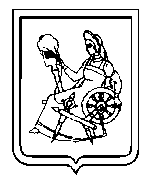 Администрация города ИвановаИвановской областиУПРАВЛЕНИЕ МУНИЦИПАЛЬНОГО ЗАКАЗА153000 , г. Иваново, пл. Революции, д. 6, тел. (4932) 59-46-35Муниципальное казенное учреждение «Многофункциональный центр предоставления государственных и муниципальных услуг в городе Иванове»                  ________________________________________                     М.П.                                                    подписьЧАСТЬ IЭЛЕКТРОННЫЙ АУКЦИОНРАЗДЕЛ I.1.Приглашение к участию в электронном аукционе3РАЗДЕЛ I.2.Общие условия проведения электронного аукциона4РАЗДЕЛ I.3.Информационная карта электронного аукциона15РАЗДЕЛ I.4.Рекомендуемые формы и документы для заполнения участниками электронного аукциона24ЧАСТЬ IIПРОЕКТ КОНТРАКТА (МУНИЦИПАЛЬНЫЙ КОНТРАКТ, ГРАЖДАНСКО-ПРАВОВОЙ ДОГОВОР)28ЧАСТЬ IIIОПИСАНИЕ ОБЪЕКТА ЗАКУПКИ34№п/пСсылка на пункт Раздела 1.2. «Общие условия проведения электронного  аукциона»Наименование пунктаТекст пояснений1Пункт 1.3.1Наименование ЗаказчикаМуниципальное казенное учреждение «Многофункциональный центр предоставления государственных и муниципальных услуг в городе Иванове»Место нахождения/почтовый адрес:153000, Российская Федерация, Ивановская область, Иваново г, Советская, 25Адрес электронной почты:curg@list.ruНомер  контактного телефона:7-4932-41 60 85Ответственное должностное лицо:Шелкунов Александр Викторович2Контрактная служба /контрактный управляющийШелкунов Александр Викторович3Пункт 1.3.2Уполномоченныйорган, в соответствии со статьей 26 Закона № 44-ФЗ Администрация города Иванова в лице управления муниципального заказа.Место нахождения, почтовый адрес: РФ, 153000, Ивановская обл., г. Иваново, пл. Революции, д. 6, к. 519.Адрес электронной почты: mz-kon@ivgoradm.ru.4Пункт4.1.2Адрес электронной площадки в информационно-телекоммуникационной сети «Интернет»www.rts-tender.ru5Используемый способ определения поставщиков (подрядчиков, исполнителей)Электронный аукцион6Пункт 1.4.1Наименование и описание объекта закупкиПоставка коммуникационного оборудования.В соответствии с частью III «Описание объекта закупки» документации об электронном аукционе.7Пункт1.4.2Условия поставки товара, выполнения работ, оказания услугТовар должен быть поставлен в указанные сроки и в полном объеме в соответствии с условиями, указанными в контракте и в части ІІІ «Описание объекта закупки» документации об электронном аукционе. 8Пункт 1.4.2Количество и место доставки товара, выполнения работ, оказания услугг. Иваново, ул. Советская, д.25Количество товара  указано в части ІІІ «Описание объекта закупки» документации об электронном аукционе9Пункт 1.4.2Срок поставки товара, срок завершения работ, график оказания услугТовар должен быть поставлен в течение 6 календарных дней с момента подписания контракта. 10Пункт 1.5.1Начальная (максимальная) цена контракта2 999 833,33 руб.10Обоснование начальной (максимальной) цены контрактаНачальная (максимальная) цена контракта определена посредством применения метода сопоставимых рыночных цен (анализ рынка). Обоснование начальной (максимальной) цены контракта представлено в части III «Описание объекта закупки» документации об электронном аукционе.11Пункт 1.6.1Источник финансированияБюджет города Иванова12Информация о валюте, используемой для формирования цены контракта и расчетов с  поставщиками (подрядчиками, исполнителями)российский рубль13Порядок применения официального курса иностранной валюты к рублю Российской Федерации, установленного Центральным банком Российской Федерации и используемого при оплате контрактаНе предусмотрен14Пункт 1.5.2Порядок формирования  цены контрактаЦена контракта включает все расходы, связанные с исполнением Контракта, в том числе стоимость Товара, расходы на гарантийное обслуживание, по доставке Товара, разгрузке, сборке Товара, налоги (в том числе НДС), таможенные пошлины, сборы и другие обязательные платежи.Цена Контракта является твердой и определяется на весь срок его исполнения.15Пункт 5.2.4Величина понижения начальной (максимальной) цены контракта («шаг аукциона»)«Шаг аукциона» составляет от 0,5 % до 5 % начальной (максимальной) цены контракта.16Возможность заказчика изменить условия контракта Осуществляется в соответствии с требованиями Закона № 44-ФЗ.Изменение существенных условий контракта при его исполнении допускается по предложению заказчика, в случае увеличения предусмотренного количества товара не более чем на десять процентов или уменьшения предусмотренного контрактом количества поставляемого товара не более чем на десять процентов. При этом по соглашению сторон допускается изменение цены контракта пропорционально дополнительному количеству товара, исходя из установленной в контракте цены единицы товара, но не более чем на десять процентов цены контракта. При уменьшении предусмотренного контрактом количества товара стороны контракта обязаны уменьшить цену контракта исходя из цены единицы товара. Контракт может быть изменен по соглашению сторон при снижении цены контракта без изменения предусмотренных контрактом количества товара, качества поставляемого товара и иных условий контракта.17Пункт 1.6.1Порядок и срок оплаты контрактаОплата производится в форме безналичного расчета путем перечисления денежных средств в полном размере на расчетный счет Поставщика, указанный в настоящем Контракте, в течение 5 дней после факта поставки на основании подписанной Сторонами товарной накладной и выставленных счет-фактуры и счета Поставщика.18Пункт1.7.5Требования к участникам электронного аукционаУчастник электронного аукциона должен соответствовать следующим единым требованиям:1) непроведение ликвидации участника электронного  аукциона - юридического лица и отсутствия решения арбитражного суда о признании участника электронного аукциона - юридического лица или индивидуального предпринимателя несостоятельным (банкротом) и об открытии конкурсного производства;2) неприостановление деятельности участника электронного аукциона в порядке, установленном Кодексом Российской Федерации об административных правонарушениях, на дату подачи заявки на участие в электронном аукционе;3) отсутствие у участника электронного аукциона недоимки по налогам, сборам, задолженности по иным обязательным платежам в бюджеты бюджетной системы Российской Федерации (за исключением сумм, на которые предоставлены отсрочка, рассрочка, инвестиционный налоговый кредит в соответствии с законодательством Российской Федерации о налогах и сборах, которые реструктурированы в соответствии с законодательством Российской Федерации, по которым имеется вступившее в законную силу решение суда о признании обязанности заявителя по уплате этих сумм исполненной или которые признаны безнадежными к взысканию в соответствии с законодательством Российской Федерации о налогах и сборах) за прошедший календарный год, размер которых превышает двадцать пять процентов балансовой стоимости активов участника аукциона, по данным бухгалтерской отчетности за последний отчетный период. Участник аукциона считается соответствующим установленному требованию в случае, если им в установленном порядке подано заявление об обжаловании указанных недоимки, задолженности и решение по такому заявлению на дату рассмотрения заявки на участие в определении поставщика (подрядчика, исполнителя) не принято;4) отсутствие у участника электронного аукциона - физического лица либо у руководителя, членов коллегиального исполнительного органа или главного бухгалтера юридического лица - участника аукциона судимости за преступления в сфере экономики (за исключением лиц, у которых такая судимость погашена или снята), а также неприменение в отношении указанных физических лиц наказания в виде лишения права занимать определенные должности или заниматься определенной деятельностью, которые связаны с выполнением работ, являющихся объектом осуществляемой закупки, и административного наказания в виде дисквалификации;5) отсутствие между участником электронного аукциона и заказчиком конфликта интересов, под которым понимаются случаи, при которых руководитель заказчика, член комиссии по осуществлению закупок, руководитель контрактной службы заказчика, контрактный управляющий состоят в браке с физическими лицами, являющимися выгодоприобретателями, единоличным исполнительным органом хозяйственного общества (директором, генеральным директором, управляющим, президентом и другими), членами коллегиального исполнительного органа хозяйственного общества, руководителем (директором, генеральным директором) учреждения или унитарного предприятия либо иными органами управления юридических лиц - участников электронного аукциона, с физическими лицами, в том числе зарегистрированными в качестве индивидуального предпринимателя, - участниками электронного аукциона либо являются близкими родственниками (родственниками по прямой восходящей и нисходящей линии (родителями и детьми, дедушкой, бабушкой и внуками), полнородными и неполнородными (имеющими общих отца или мать) братьями и сестрами), усыновителями или усыновленными указанных физических лиц. Под выгодоприобретателями понимаются физические лица, владеющие напрямую или косвенно (через юридическое лицо или через несколько юридических лиц) более чем десятью процентами голосующих акций хозяйственного общества либо долей, превышающей десять процентов в уставном капитале хозяйственного общества.6) отсутствие в реестре недобросовестных поставщиков (подрядчиков, исполнителей) информации об участнике закупки, в том числе информации об учредителях, о членах коллегиального исполнительного органа, лице, исполняющем функции единоличного исполнительного органа участника закупки - юридического лица.19Пункт 1.7.6Дополнительные требования к участникам электронного аукционаНе установлены20Пункт 1.9.1,1.9.26.3.1Преимущества, предоставляемые заказчиком в соответствии со статьями 28-30 Закона  № 44-ФЗ Не установлены 21Пункт 1.9.2.Ограничение участия в определении поставщика (подрядчика, исполнителя), установленное в соответствии со ст.30 Закона № 44-ФЗНе установлены Пункт1.10Условия, запреты и ограничения допуска товаров, происходящих из иностранного государства или группы иностранных государств, работ, услуг, соответственно выполняемых, оказываемых иностранными лицамине установлены22Пункт 3.2Требования к содержанию и составу заявки на участие в электронном аукционе Заявка на участие в электронном аукционе должна состоять из двух частей.Первая часть заявки на участие в электронном аукционе должна содержать:  конкретные показатели, соответствующие значениям, установленным документацией об электронном аукционе, и указание на товарный знак (его словесное обозначение) (при наличии), знак обслуживания (при наличии), фирменное наименование (при наличии), патенты (при наличии), полезные модели (при наличии), промышленные образцы (при наличии), наименование места происхождения товара или наименование производителя предлагаемого для поставки товара при условии отсутствия в данной документации указания на товарный знак, знак обслуживания (при наличии), фирменное наименование (при наличии), патенты (при наличии), полезные модели (при наличии), промышленные образцы (при наличии), наименование места происхождения товара или наименование производителя.Примечание: первую часть заявки рекомендуется представить по форме № 1 раздела 1.4 части I «Электронный аукцион» документации об электронном аукционе.Вторая часть заявки на участие в электронном аукционе должна содержать следующие документы и информацию:Наименование, фирменное наименование (при наличии), место нахождения, почтовый адрес (для юридического лица), фамилия, имя, отчество (при наличии), паспортные данные, место жительства (для физического лица), номер контактного телефона, идентификационный номер налогоплательщика участника электронного аукциона или в соответствии с законодательством соответствующего иностранного государства аналог идентификационного номера налогоплательщика участника электронного аукциона (для иностранного лица), идентификационный номер налогоплательщика (при наличии) учредителей, членов коллегиального исполнительного органа, лица, исполняющего функции единоличного исполнительного органа участника электронного аукциона.2. Декларация о соответствии участника такого аукциона требованиям, установленным пунктами 3-5, 7, 9 части 1 статьи 31 Закона № 44-ФЗ (подпункты 1-5 пункта 18 раздела 1.3 «Информационная карта электронного аукциона» части I «Электронный аукцион» документации об электронном аукционе).3. Решение об одобрении или о совершении крупной сделки либо копия данного решения в случае, если требование о необходимости наличия данного решения для совершения крупной сделки установлено федеральными законами и иными нормативными правовыми актами Российской Федерации и (или) учредительными документами юридического лица и для участника электронного аукциона заключаемый контракт или предоставление обеспечения заявки на участие в электронном аукционе, обеспечения исполнения контракта является крупной сделкой23Пункт 4.1 Срок, место и порядок подачи заявок участников электронного аукциона Части заявки на участие в электронном аукционе, подаваемые участником такого аукциона, должны содержать сведения в соответствии с настоящей Информационной картой.Подача заявок на участие в электронном аукционе осуществляется только лицами, получившими аккредитацию на электронной площадке.Участник электронного аукциона вправе подать заявку на участие в электронном аукционе в любое время с момента размещения извещения о его проведении до предусмотренных документацией о таком аукционе даты и времени окончания срока подачи на участие в таком аукционе заявок.Заявка на участие в электронном аукционе направляется участником такого аукциона оператору электронной площадки в форме двух электронных документов, содержащих обе части заявки. Указанные электронные документы подаются одновременно.Участник электронного аукциона вправе подать только одну заявку на участие в таком аукционе в отношении каждого объекта закупки.24Пункт 4.3.1Размер обеспечения заявок на участие в электронном аукционе1% начальной (максимальной) цены контракта.Примечание: Участие в электронном аукционе возможно при наличии на лицевом счете участника закупки, открытом для проведения операций по обеспечению участия в таком аукционе на счете оператора электронной площадки, денежных средств, в отношении которых не осуществлено блокирование операций по лицевому счету в размере не менее чем размер обеспечения заявки на участие в таком аукционе, предусмотренный настоящей документацией.25Пункт2.2Порядок, дата начала и окончания cрока предоставления участникам электронного аукциона  разъяснений положений документации об электронном аукционе Начало предоставления разъяснений: 24.11.2014 Окончание предоставления разъяснений: 28.11.2014Любой участник электронного аукциона, получивший аккредитацию на электронной площадке, вправе направить на адрес электронной площадки, на которой планируется проведение такого аукциона, запрос о даче разъяснений положений документации о таком аукционе. При этом участник такого аукциона вправе направить не более чем три запроса о даче разъяснений положений данной документации в отношении одного такого аукциона. В течение одного часа с момента поступления указанного запроса он направляется оператором электронной площадки заказчику.В течение двух дней с даты поступления от оператора электронной площадки запроса заказчик размещает в единой информационной системе разъяснения положений документации об электронном аукционе с указанием предмета запроса, но без указания участника такого аукциона, от которого поступил указанный запрос, при условии, что указанный запрос поступил заказчику не позднее чем за три дня до даты окончания срока подачи заявок на участие в таком аукционе. Примечание: запрос о даче разъяснений положений документации об электронном аукционе рекомендуется представить  по Форме № 3 раздела 1.4 «Рекомендуемые формы и документы для заполнения участниками электронного аукциона» части I «Электронный аукцион» документации об электронном аукционе.26Пункт 4.1Дата и время окончания срока подачи заявок на участие в электронном аукционе 02.12.2014  до 08-0027Пункт 5.1Дата окончания срока рассмотрения заявок на участие в электронном аукционе03.12.201428Пункт 5.2Дата проведения электронного аукциона08.12.201429Пункт 6.2Размер обеспечения исполнения контракта5% начальной (максимальной) цены контракта,в случаях, указанных в статье 37 Закона 44-ФЗ, в размере, установленном данной статьей.29Пункт 6.2Реквизиты для перечисления обеспечения исполнения контрактаУФК по Ивановской области (Финансово-казначейское управление Администрации города Иванова, МКУ МФЦ в городе Иванове) Р/с 40204810800000000054 Отделение Иваново г. Иваново БИК 04240600130Пункт 6.2Срок и порядок предоставления обеспечения исполнения контракта, требования к обеспечению исполнения контрактаКонтракт заключается после предоставления участником электронного аукциона, с которым заключается контракт в срок, установленный для заключения контракта банковской гарантии, выданной банком в соответствии со статьей 45 Закона 44-ФЗ  или внесения денежных средств в размере обеспечения исполнения контракта, указанном в пункте 29 настоящей информационной карты. Способ обеспечения исполнения контракта определяется участником электронного аукциона, с которым заключается контракт, самостоятельно.31Пункт 6.1Срок, в течение которого победитель электронного аукциона или иной участник, с которым заключается контракт при уклонении победителя такого аукциона от заключения контракта, должен подписать контракт В течение пяти дней с даты размещения заказчиком в единой информационной системе проекта контрактав соответствии с Законом 44-ФЗ.32Пункт 6.2.36.2.4Условия признания победителя электронного или иного участника такого аукциона уклонившимся от заключения контрактаВ случае непредоставления участником электронного аукциона, с которым заключается контракт, обеспечения исполнения контракта в срок, установленный для заключения контракта, такой участник считается уклонившимся от заключения контракта.Победитель электронного аукциона признается уклонившимся от заключения контракта в случае, если в сроки, предусмотренные пунктом 31 настоящей информационной карты, он не направил заказчику проект контракта, подписанный лицом, имеющим право действовать от имени победителя такого аукциона, или направил протокол разногласий по истечении тринадцати дней с даты размещения в единой информационной системе протокола подведения итогов такого аукциона, или не исполнил требования, предусмотренные статьей 37 Закона 44-ФЗ (в случае снижения при проведении такого аукциона цены контракта на двадцать пять процентов и более от начальной (максимальной) цены контракта).33Информация о возможности одностороннего отказа от исполнения контрактаЗаказчик вправе принять решение об одностороннем отказе от исполнения контракта по основаниям, предусмотренным Гражданским кодексом Российской Федерации для одностороннего отказа от исполнения отдельных видов обязательств в соответствии со статьей 95 Закона № 44-ФЗ34Гарантийный срок товараГарантийный срок на поставляемый Товар - не менее, установленного производителем.№п/пНаименование товара, указание на товарный знак (его словесное обозначение) (при наличии), знак обслуживания (при наличии), фирменное наименование (при наличии), патенты (при наличии), полезные модели (при наличии), промышленные образцы (при наличии),  Наименование места происхождения товара или наименование производителя предлагаемого для поставки товараКонкретные показатели, соответствующие значениям, установленным документацией12…1.Наименование, фирменное наименование (при наличии) участника электронного аукциона 2.Место нахождения участника электронного аукциона3.Почтовый адрес участника электронного аукциона4.Номер контактного телефона (факса)5.ИНН (при наличии) участника электронного аукциона или в соответствии с законодательством соответствующего иностранного государства аналог идентификационного номера налогоплательщика участника такого аукциона (для иностранного лица)6.ИНН (при наличии) учредителей участника электронного аукциона7.ИНН (при наличии) членов коллегиального исполнительного органа участника электронного аукциона8.ИНН (при наличии) лица, исполняющего функции единоличного исполнительного органа участника электронного аукциона1.Фамилия, имя, отчество (при наличии)2.Паспортные данныесерия                 номервыдан3.Место  жительства4.Номер контактного телефона5.ИНН участника электронного аукциона или в соответствии с законодательством соответствующего иностранного государства аналог идентификационного номера налогоплательщика участника такого аукциона (для иностранного лица)№ п/пРаздел документации об электронном аукционе Ссылка на пункт документации об электронном аукционе, положения которой следует разъяснитьСодержание запроса на разъяснение положений документации об электронном  аукционе 1234Заказчик:МКУ МФЦ в городе ИвановеЮридический адрес: . Иваново, ул. Советская, д.25 ИНН 3702133494      КПП 370201001Реквизиты банковского счета: УФК по Ивановской области (Финансово-казначейское управление Администрации города Иванова, МКУ МФЦ                        в городе Иванове) Р/с 40204810800000000054 Отделение Иваново г. Иваново БИК 042406001Тел/факс: (4932) 41-60-85 – секретарь;59-48-40 - бухгалтерияДиректор ____________________ /Т.В. Калинкина/Поставщик:№ п/пНаименование товара, товарный знак (словесное обозначение) (при наличии), знак обслуживания (при наличии), фирменное наименование (при наличии), патенты (при наличии), полезные модели (при наличии), промышленные образцы (при наличии)Наименование места происхождения товара или наименование производителя товара, предлагаемого для использования товараКонкретные показателиКоличество, (шт.)Цена за единицу (руб.)Стоимость товара (руб.)1.2.Итого:Итого:Итого:Итого:Итого:Итого:Заказчик:МКУ МФЦ в городе ИвановеДиректор ____________________ /Т.В. Калинкина/Поставщик:№ п/пХарактеристики (показатели) товараЗначения показателя товараЗначения показателя товара1.Автоматизированное рабочее место (АРМ).В комплекте.В количестве не менее 38 штук.1.Автоматизированное рабочее место (АРМ).В комплекте.В количестве не менее 38 штук.1.Автоматизированное рабочее место (АРМ).В комплекте.В количестве не менее 38 штук.Толщина стенок корпусаНе менее 0,5 ммНе менее 0,5 ммМатериал стенок корпусаСтальСтальГлубина системного блокаНе более 420 ммНе более 420 ммШирина системного блокаНе более 180 ммНе более 180 ммВысота системного блокаНе более 365 ммНе более 365 ммРазъемы передней панелиНе менее 2xUSB, Audio(Out+Mic)Не менее 2xUSB, Audio(Out+Mic)Внешние отсеки для устройств 3.5" Не менее 2Не менее 2Внешние отсеки для устройств 5.25" Не менее 2Не менее 2Слоты расширенияНе менее 4Не менее 4Максимальное количество отсеков для установки жёстких дисков 3.5"Не менее 5Не менее 5Левая и правая крышка корпусаСъёмныеСъёмныеВентилятор на задней стенкеНе менее 1 вентилятора: не менее 80 x 80 ммНе менее 1 вентилятора: не менее 80 x 80 ммМесто под  вентилятор на передней стенкеНе менее 1 вентилятора: не менее 120 x 120 ммНе менее 1 вентилятора: не менее 120 x 120 ммПетля для установки замкаНаличиеНаличиеМощность блока питанияНе менее 400 ВтНе менее 400 ВтФиксатор для блокировки непреднамеренного отсоединения кабеля электрического питания 220 вольтНаличиеНаличиеВычислительная подсистема НаличиеНаличиеКол-во ядер процессораНе менее 4 ядер или 2 ядер и 4 потоковНе менее 4 ядер или 2 ядер и 4 потоковТактовая частота процессораНе менее 3.4 ГГцНе менее 3.4 ГГцКэш процессораНе менее 3 МБНе менее 3 МБСистема охлаждения процессораНаличиеНаличиеПоддержка  64-разрядных приложенийНаличиеНаличиеЭнергосберегающая технологияНаличиеНаличиеТехнология защиты системы от программных ошибокНаличиеНаличиеВстроенный в процессор контроллер памятиНаличиеНаличиеМакс. пропускная способность памятиНе менее 25,6 ГБ/сНе менее 25,6 ГБ/сТип оперативной памятиDDR3DDR3Форм-фактор оперативной памятиDIMM 240-контактныйDIMM 240-контактныйТактовая частота оперативной памятиНе менее 1333 МГцНе менее 1333 МГцПропускная способность оперативной памятиНе менее 10600 Мб/сНе менее 10600 Мб/сОбъем одного модуля оперативной памятиНе менее 2 ГБНе менее 2 ГБКоличество модулей оперативной памятиНе менее 1Не менее 1Максимальный объем памятиНе менее 16 ГБНе менее 16 ГБИнформационный датчик (безопасность ПК)Назначение датчика: Датчик предназначен для информирования системного администратора о вскрытии боковой крышки системного блока с целью контроля возможных несанкционированных изменений аппаратной конфигурации. Требования к аппаратной части:Необходимо обеспечить возможность фиксации факта вскрытия, при полном отсутствии подаваемого к ПЭВМ электропитания, при этом время автономной работы должно быть не менее 60 дней.Требования к программному обеспечению: Программное обеспечение должно осуществлять циклический опрос датчика и сигнализировать о вскрытии персонального компьютера.Программное обеспечение датчика должно иметь возможность формирования  и автоматической отправки электронного сообщения системному администратору с информацией о факте вскрытии конкретного системного блока согласно идентификационного перечня, включая опцию «тихой» отправки без уведомления об этом локального пользователя персонального компьютера.Программное обеспечение датчика должно быть совместимо с операционными системами Windows XP/Vista/7/2008 (х86/х64).Назначение датчика: Датчик предназначен для информирования системного администратора о вскрытии боковой крышки системного блока с целью контроля возможных несанкционированных изменений аппаратной конфигурации. Требования к аппаратной части:Необходимо обеспечить возможность фиксации факта вскрытия, при полном отсутствии подаваемого к ПЭВМ электропитания, при этом время автономной работы должно быть не менее 60 дней.Требования к программному обеспечению: Программное обеспечение должно осуществлять циклический опрос датчика и сигнализировать о вскрытии персонального компьютера.Программное обеспечение датчика должно иметь возможность формирования  и автоматической отправки электронного сообщения системному администратору с информацией о факте вскрытии конкретного системного блока согласно идентификационного перечня, включая опцию «тихой» отправки без уведомления об этом локального пользователя персонального компьютера.Программное обеспечение датчика должно быть совместимо с операционными системами Windows XP/Vista/7/2008 (х86/х64).Количество слотов PCIНе менее 2Не менее 2Количество слотов PCI Express x16Не менее 1Не менее 1Количество слотов PCI Express x1Не менее 1Не менее 1Количество SATA 3.0 Гб/с портовНе менее 2Не менее 2Количество SATA 6.0 Гб/с портовНе менее 2Не менее 2Сетевой контроллерНаличиеНаличиеСкорость передачи данных сетевого контроллераНе менее 1000 Мб/сНе менее 1000 Мб/сПорты RJ45Не менее 1Не менее 1Максимальное количество портов USB 2.0Не менее 6Не менее 6Количество портов USB 2.0 на задней панелиНе менее 2Не менее 2Максимальное количество портов USB 3.0Не менее 4Не менее 4Количество портов USB 3.0 на задней панелиНе менее 2Не менее 2Аудио-контроллерНаличиеНаличиеКоличество аудио-портов на задней панелиНе менее 3Не менее 3Количество портов PS/2Не менее 2Не менее 2Количество портов LPT на задней панелиНе менее 1Не менее 1Количество портов COM на задней панелиНе менее 1Не менее 1Количество портов VGAНе менее 1Не менее 1ВидеоконтроллерНаличиеНаличиеТип памяти видеоконтроллераDDR3 или DDR5DDR3 или DDR5Частота графического процессораНе менее 350 МГцНе менее 350 МГцМакс. динамическая частота графической системы Не менее 1150 МГцНе менее 1150 МГцУровень анизотропной фильтрации видеоконтроллераНе менее 16xНе менее 16xПолноэкранное сглаживаниеНаличиеНаличиеТехнология вывода независимых изображения на два или более каналовНаличиеНаличиеПоддержка шейдеров 5.0 НаличиеНаличиеПоддержка DirectX 11НаличиеНаличиеПоддержка HDCPНаличие Наличие Объем жесткого дискаНе менее 500 ГБНе менее 500 ГБФормат жесткого диска3,5"3,5"Скорость вращения шпинделя жесткого дискаНе менее 7200 оборотов/мин.Не менее 7200 оборотов/мин.Буфер жесткого дискаНе менее 16 МбНе менее 16 МбИнтерфейс жесткого дискаSATA 3 Гбит/секSATA 3 Гбит/секУстройство чтения и записи CD/DVD дисков Наличие Наличие Интерфейс подключения устройства для чтения и записи CD/DVD дисковSATASATAТип размещения устройства для чтения и записи CD/DVD дисковВнутреннийВнутреннийМеханизм загрузки дисковАвтоматический лотокАвтоматический лотокМаксимальная скорость записи CD-RНе менее 48xНе менее 48xМаксимальная скорость записи CD-RWНе менее 24xНе менее 24xМаксимальная скорость записи DVD-RНе менее 8xНе менее 8xМаксимальная скорость записи DVD-R DLНе менее 8xНе менее 8xМаксимальная скорость записи DVD-RWНе менее 6xНе менее 6xМаксимальная скорость записи DVD+RНе менее 22xНе менее 22xМаксимальная скорость записи DVD+R DLНе менее 8xНе менее 8xМаксимальная скорость записи DVD+RWНе менее 8xНе менее 8xМаксимальная скорость записи DVD-RAMНе менее 12xНе менее 12xМаксимальная скорость чтения CDНе менее 48xНе менее 48xМаксимальная скорость чтения DVDНе менее 16xНе менее 16xКлавиатураНаличиеНаличиеЦифровой блок клавиатурыНаличиеНаличиеКоличество клавиш клавиатурыНе менее 104Не менее 104Выделенная клавиша переключения раскладки клавиатуры для удобства пользователяНаличиеНаличиеИнтерфейс подключения клавиатурыUSBUSBКомпьютерная мышьНаличиеНаличиеКолесо прокрутки мышиНаличиеНаличиеКоличество клавиш мышиНе менее 3Не менее 3Тип мышиОптическаяОптическаяРазрешение оптического сенсора мышиНе менее 1000 dpiНе менее 1000 dpiИнтерфейс подключения мышиPS/2PS/2Тип оборудованияЖК-мониторЖК-мониторЯзыки меню монитораРусскийРусскийКомплект поставкиКабель питания, кабель VGA, CD-дискКабель питания, кабель VGA, CD-дискЯркость матрицыНе менее 250 кд/м2Не менее 250 кд/м2Контрастность LCD-матрицыНе менее 1000:1 - статическая, не менее 10M:1 - динамическаяНе менее 1000:1 - статическая, не менее 10M:1 - динамическаяПрофили коррекции изображенияРежим динамической контрастностиРежим динамической контрастностиВремя откликаНе менее 5 мсНе менее 5 мсФормат матрицыНе менее 16:9Не менее 16:9Разрешение экранаНе хуже 1920 x 1080Не хуже 1920 x 1080Угол обзора LCD-матрицы170° по горизонтали, 160° по вертикали при CR > 10170° по горизонтали, 160° по вертикали при CR > 10ДиагональНе менее 21.5" (54.6 см)Не менее 21.5" (54.6 см)Тип LCD-матрицыTNTNПодсветка LCD-матрицыНа основе белых светодиодов (WLED)На основе белых светодиодов (WLED)Поверхность экранаМатоваяМатоваяИнтерфейс монитораVGA (15-пиновый коннектор D-sub)VGA (15-пиновый коннектор D-sub)Поддержка HDCPЕстьЕстьУправлениеМеханические кнопкиМеханические кнопкиРегулировка положения экрана-5° ~ 20°-5° ~ 20°Блок питания монитораВстроенныйВстроенныйПотребление энергииНе более 15.64 Вт; в режиме ожидания - 0.5 ВтНе более 15.64 Вт; в режиме ожидания - 0.5 ВтРазмеры (ширина x высота x глубина)Не более 503 x 376 x 213 ммНе более 503 x 376 x 213 ммОперационная система (предустановлена в АРМ)Минимальные требования:Максимальный размер оперативной памяти (для 64-битных версий) 192 ГбФункция «Домашняя группа» (создание и присоединение к группе)Поддержка нескольких мониторовБыстрое переключение между пользователямиДиспетчер рабочего столаПоддержка запуска приложений  из виртуальной среды с поддержкой более поздних версий ОСПоддержка «прозрачного шифрования» данных, хранящихся на разделах с файловой системой NTFS, для защиты потенциально конфиденциальных данных от несанкционированного доступа при физическом доступе к компьютеру и дискам.Возможность выступать в качестве хост-компьютера Удаленного рабочего столаМинимальные требования:Максимальный размер оперативной памяти (для 64-битных версий) 192 ГбФункция «Домашняя группа» (создание и присоединение к группе)Поддержка нескольких мониторовБыстрое переключение между пользователямиДиспетчер рабочего столаПоддержка запуска приложений  из виртуальной среды с поддержкой более поздних версий ОСПоддержка «прозрачного шифрования» данных, хранящихся на разделах с файловой системой NTFS, для защиты потенциально конфиденциальных данных от несанкционированного доступа при физическом доступе к компьютеру и дискам.Возможность выступать в качестве хост-компьютера Удаленного рабочего столаНаличие централизованной системы управления и мониторинга со следующими  функциональными возможностями, для удобства администрирования сети:Функциональные возможности централизованной система управления и мониторинга Программное обеспечение удаленного управления  должно обеспечивать возможность управления серверами, рабочими станциями и системами хранения данных. Управления всеми компьютерными составляющими корпоративной IT-системы должно выполняться через единый веб-интерфейс.Должно поддерживаться  развертывание программных агентов с помощью любых широко распространенных систем доставки приложений.Должны поддерживаться  технологий системного управления других производителей аппаратных решений.Программное обеспечение удаленного управления  должны выполняться следующие функции:- Получение информации об управляемой системе: имя, пользователь, Домен/Рабочая группа, производитель, модель, серийный номер, операционная система (включая версию и пакеты обновления).- Возможность внесения пользовательской информации для инвентаризации оборудования: инвентарный номер, дата установки, стоимость, владелец, территориальное расположение, функциональное использование- Получение информации о составе оборудования: материнская плата, BIOS, процессор, память (Физическая/Виртуальная/Файл подкачки), количество слотов для установки модулей памяти, максимальный объем оперативной памяти, параметры модулей памяти, слоты шины PCI/PCI-E, контроллер USB, видеоадаптер, контроллер дисков, дисковые накопители, сетевой адаптер, монитор, порты ввода/вывода- Удаленный доступ к инвентарной информации не только из центральной консоли управления, но и из любого ПК в локальной сети (при наличии соответствующих прав доступа)- Контроль изменения конфигурации управляемой системы- Получение информации об установленном программном обеспечении, установленных драйверах, запущенных системных процессах и системных службах, с возможностью принудительного завершения работы процессов и остановки/запуска служб.- Получение информации: о загрузке процессора, проценте использования оперативной и виртуальной памяти, использовании сетевого адаптера, использовании дискового пространства- Отслеживание состояния здоровья системы: температура процессора, температура системы и температура жесткого диска, напряжения питания, скорость вращения вентиляторов, избыточность блоков питания, избыточность RAID массивов, наличие связи на портах Ethernet- Предсказательный анализ сбоя аппаратных компонентов систем: процессоров, оперативной памяти, жестких дисков и RAID массивов, системы охлаждения, системы электропитания- Настройка пороговых значений контролируемых параметров системы, а также тех действий (уведомлений), которые будут предприняты при выходе какого-либо параметра за пределы заранее определенного диапазона. Настройка времени измерения параметра до отправки уведомления, настройка частоты уведомлений, настройка типов оповещения по каждому контролируемому параметру: сообщение по электронной почте, SMS-сообщение, предупреждение в консоль управления, сообщение на SMNP-сервер, запись в локальный журнал событий- Получения отчетности по управляемым системам. Поддержка форматов: не мeнee CSV, XML, HTML.  Формирование отчетов: подробный, краткий, инвентарный список, по компонентам ОС, информация о пользователях  управляемых систем, локальные предупреждения.- Возможность удаленного включения/выключение, перезагрузки системы, получения текущего статуса системы, дистанционное включение по сети (WOL), графический доступ к рабочему столу удаленной системы через сервер VNC, также удаленное управление данным сервером- Для систем с поддержкой технологии АМТ должны присутствовать возможности: управление питанием системы (включение/выключение/перезагрузка), управление порядком загрузки (с локального накопителя/с удаленного накопителя/сетевого образа), настройка перенаправления последовательной консоли (доступ к BIOS ПК), настройка фильтров локальной сети для обеспечения политик сетевой безопасности, доступ к аппаратной графической консоли (аппаратный KVM) независимо от статуса работоспособности клиентской операционной системы- Для систем с поддержкой технологии IPMI должны присутствовать возможности: доступ к журналу событий IPMI, использование технологии IPMI over LAN- Для систем с установленными RAID-контроллерами – возможность настройки RAID контроллеров/массивов при участии специального ПО от производителей соответствующего оборудования- Обеспечение безопасности удаленного администрирования на основе аутентификации и шифрования данных по средствам SSL- Возможность управление пользователями и группами, для назначения прав различного уровня локальным (доменным) пользователям и группам на доступ к интерфейсу управленияВозможности группового управления удаленными системами должно включать:- Поиск систем в локальной сети, с целью дальнейшего применения к ним различных политик, шаблонов и правил - Создание заданий на развертывание компонентов удаленного управления в локальной сети с учетом идентификационных данных операционных систем- Создание заданий на контроль и поддержание в актуальном состоянии обновлений клиентских ОС Windows (контроль удаленных обновлений, поиск недостающих и их последующая установка)- Создание заданий на развертывание различного стороннего ПО на клиентских системах  без участия конечного пользователя (тихий режим)- Аудит программного и аппаратного состояния ПК с гибким формированием отчетности- Централизованное управление электропитанием с применением шаблонов включения и выключения, как отдельных систем, так и групп- Просмотр различных журналов, событий с гибкими возможностями фильтрацииНаличие централизованной системы управления и мониторинга со следующими  функциональными возможностями, для удобства администрирования сети:Функциональные возможности централизованной система управления и мониторинга Программное обеспечение удаленного управления  должно обеспечивать возможность управления серверами, рабочими станциями и системами хранения данных. Управления всеми компьютерными составляющими корпоративной IT-системы должно выполняться через единый веб-интерфейс.Должно поддерживаться  развертывание программных агентов с помощью любых широко распространенных систем доставки приложений.Должны поддерживаться  технологий системного управления других производителей аппаратных решений.Программное обеспечение удаленного управления  должны выполняться следующие функции:- Получение информации об управляемой системе: имя, пользователь, Домен/Рабочая группа, производитель, модель, серийный номер, операционная система (включая версию и пакеты обновления).- Возможность внесения пользовательской информации для инвентаризации оборудования: инвентарный номер, дата установки, стоимость, владелец, территориальное расположение, функциональное использование- Получение информации о составе оборудования: материнская плата, BIOS, процессор, память (Физическая/Виртуальная/Файл подкачки), количество слотов для установки модулей памяти, максимальный объем оперативной памяти, параметры модулей памяти, слоты шины PCI/PCI-E, контроллер USB, видеоадаптер, контроллер дисков, дисковые накопители, сетевой адаптер, монитор, порты ввода/вывода- Удаленный доступ к инвентарной информации не только из центральной консоли управления, но и из любого ПК в локальной сети (при наличии соответствующих прав доступа)- Контроль изменения конфигурации управляемой системы- Получение информации об установленном программном обеспечении, установленных драйверах, запущенных системных процессах и системных службах, с возможностью принудительного завершения работы процессов и остановки/запуска служб.- Получение информации: о загрузке процессора, проценте использования оперативной и виртуальной памяти, использовании сетевого адаптера, использовании дискового пространства- Отслеживание состояния здоровья системы: температура процессора, температура системы и температура жесткого диска, напряжения питания, скорость вращения вентиляторов, избыточность блоков питания, избыточность RAID массивов, наличие связи на портах Ethernet- Предсказательный анализ сбоя аппаратных компонентов систем: процессоров, оперативной памяти, жестких дисков и RAID массивов, системы охлаждения, системы электропитания- Настройка пороговых значений контролируемых параметров системы, а также тех действий (уведомлений), которые будут предприняты при выходе какого-либо параметра за пределы заранее определенного диапазона. Настройка времени измерения параметра до отправки уведомления, настройка частоты уведомлений, настройка типов оповещения по каждому контролируемому параметру: сообщение по электронной почте, SMS-сообщение, предупреждение в консоль управления, сообщение на SMNP-сервер, запись в локальный журнал событий- Получения отчетности по управляемым системам. Поддержка форматов: не мeнee CSV, XML, HTML.  Формирование отчетов: подробный, краткий, инвентарный список, по компонентам ОС, информация о пользователях  управляемых систем, локальные предупреждения.- Возможность удаленного включения/выключение, перезагрузки системы, получения текущего статуса системы, дистанционное включение по сети (WOL), графический доступ к рабочему столу удаленной системы через сервер VNC, также удаленное управление данным сервером- Для систем с поддержкой технологии АМТ должны присутствовать возможности: управление питанием системы (включение/выключение/перезагрузка), управление порядком загрузки (с локального накопителя/с удаленного накопителя/сетевого образа), настройка перенаправления последовательной консоли (доступ к BIOS ПК), настройка фильтров локальной сети для обеспечения политик сетевой безопасности, доступ к аппаратной графической консоли (аппаратный KVM) независимо от статуса работоспособности клиентской операционной системы- Для систем с поддержкой технологии IPMI должны присутствовать возможности: доступ к журналу событий IPMI, использование технологии IPMI over LAN- Для систем с установленными RAID-контроллерами – возможность настройки RAID контроллеров/массивов при участии специального ПО от производителей соответствующего оборудования- Обеспечение безопасности удаленного администрирования на основе аутентификации и шифрования данных по средствам SSL- Возможность управление пользователями и группами, для назначения прав различного уровня локальным (доменным) пользователям и группам на доступ к интерфейсу управленияВозможности группового управления удаленными системами должно включать:- Поиск систем в локальной сети, с целью дальнейшего применения к ним различных политик, шаблонов и правил - Создание заданий на развертывание компонентов удаленного управления в локальной сети с учетом идентификационных данных операционных систем- Создание заданий на контроль и поддержание в актуальном состоянии обновлений клиентских ОС Windows (контроль удаленных обновлений, поиск недостающих и их последующая установка)- Создание заданий на развертывание различного стороннего ПО на клиентских системах  без участия конечного пользователя (тихий режим)- Аудит программного и аппаратного состояния ПК с гибким формированием отчетности- Централизованное управление электропитанием с применением шаблонов включения и выключения, как отдельных систем, так и групп- Просмотр различных журналов, событий с гибкими возможностями фильтрацииНаличие централизованной системы управления и мониторинга со следующими  функциональными возможностями, для удобства администрирования сети:Функциональные возможности централизованной система управления и мониторинга Программное обеспечение удаленного управления  должно обеспечивать возможность управления серверами, рабочими станциями и системами хранения данных. Управления всеми компьютерными составляющими корпоративной IT-системы должно выполняться через единый веб-интерфейс.Должно поддерживаться  развертывание программных агентов с помощью любых широко распространенных систем доставки приложений.Должны поддерживаться  технологий системного управления других производителей аппаратных решений.Программное обеспечение удаленного управления  должны выполняться следующие функции:- Получение информации об управляемой системе: имя, пользователь, Домен/Рабочая группа, производитель, модель, серийный номер, операционная система (включая версию и пакеты обновления).- Возможность внесения пользовательской информации для инвентаризации оборудования: инвентарный номер, дата установки, стоимость, владелец, территориальное расположение, функциональное использование- Получение информации о составе оборудования: материнская плата, BIOS, процессор, память (Физическая/Виртуальная/Файл подкачки), количество слотов для установки модулей памяти, максимальный объем оперативной памяти, параметры модулей памяти, слоты шины PCI/PCI-E, контроллер USB, видеоадаптер, контроллер дисков, дисковые накопители, сетевой адаптер, монитор, порты ввода/вывода- Удаленный доступ к инвентарной информации не только из центральной консоли управления, но и из любого ПК в локальной сети (при наличии соответствующих прав доступа)- Контроль изменения конфигурации управляемой системы- Получение информации об установленном программном обеспечении, установленных драйверах, запущенных системных процессах и системных службах, с возможностью принудительного завершения работы процессов и остановки/запуска служб.- Получение информации: о загрузке процессора, проценте использования оперативной и виртуальной памяти, использовании сетевого адаптера, использовании дискового пространства- Отслеживание состояния здоровья системы: температура процессора, температура системы и температура жесткого диска, напряжения питания, скорость вращения вентиляторов, избыточность блоков питания, избыточность RAID массивов, наличие связи на портах Ethernet- Предсказательный анализ сбоя аппаратных компонентов систем: процессоров, оперативной памяти, жестких дисков и RAID массивов, системы охлаждения, системы электропитания- Настройка пороговых значений контролируемых параметров системы, а также тех действий (уведомлений), которые будут предприняты при выходе какого-либо параметра за пределы заранее определенного диапазона. Настройка времени измерения параметра до отправки уведомления, настройка частоты уведомлений, настройка типов оповещения по каждому контролируемому параметру: сообщение по электронной почте, SMS-сообщение, предупреждение в консоль управления, сообщение на SMNP-сервер, запись в локальный журнал событий- Получения отчетности по управляемым системам. Поддержка форматов: не мeнee CSV, XML, HTML.  Формирование отчетов: подробный, краткий, инвентарный список, по компонентам ОС, информация о пользователях  управляемых систем, локальные предупреждения.- Возможность удаленного включения/выключение, перезагрузки системы, получения текущего статуса системы, дистанционное включение по сети (WOL), графический доступ к рабочему столу удаленной системы через сервер VNC, также удаленное управление данным сервером- Для систем с поддержкой технологии АМТ должны присутствовать возможности: управление питанием системы (включение/выключение/перезагрузка), управление порядком загрузки (с локального накопителя/с удаленного накопителя/сетевого образа), настройка перенаправления последовательной консоли (доступ к BIOS ПК), настройка фильтров локальной сети для обеспечения политик сетевой безопасности, доступ к аппаратной графической консоли (аппаратный KVM) независимо от статуса работоспособности клиентской операционной системы- Для систем с поддержкой технологии IPMI должны присутствовать возможности: доступ к журналу событий IPMI, использование технологии IPMI over LAN- Для систем с установленными RAID-контроллерами – возможность настройки RAID контроллеров/массивов при участии специального ПО от производителей соответствующего оборудования- Обеспечение безопасности удаленного администрирования на основе аутентификации и шифрования данных по средствам SSL- Возможность управление пользователями и группами, для назначения прав различного уровня локальным (доменным) пользователям и группам на доступ к интерфейсу управленияВозможности группового управления удаленными системами должно включать:- Поиск систем в локальной сети, с целью дальнейшего применения к ним различных политик, шаблонов и правил - Создание заданий на развертывание компонентов удаленного управления в локальной сети с учетом идентификационных данных операционных систем- Создание заданий на контроль и поддержание в актуальном состоянии обновлений клиентских ОС Windows (контроль удаленных обновлений, поиск недостающих и их последующая установка)- Создание заданий на развертывание различного стороннего ПО на клиентских системах  без участия конечного пользователя (тихий режим)- Аудит программного и аппаратного состояния ПК с гибким формированием отчетности- Централизованное управление электропитанием с применением шаблонов включения и выключения, как отдельных систем, так и групп- Просмотр различных журналов, событий с гибкими возможностями фильтрации2.Источники бесперебойного питания для серверов в количестве 2 штук,  с характеристиками не хуже:2.Источники бесперебойного питания для серверов в количестве 2 штук,  с характеристиками не хуже:2.Источники бесперебойного питания для серверов в количестве 2 штук,  с характеристиками не хуже:Тип оборудованияТип оборудованияИсточник бесперебойного питанияТипТипЛинейно-интерактивный (line-interactive); обеспечивает стабилизацию напряжения на выходе; при этом частоты на входе и выходе совпадаютНоминальное выходное напряжениеНоминальное выходное напряжение230ВИскажения выходного напряженияИскажения выходного напряженияНе более 5% при полной нагрузкеМаксимальная выходная мощностьМаксимальная выходная мощностьНе менее 1000 ВАЭффективная мощностьЭффективная мощностьНе менее 700 ВаттХолодный стартХолодный стартПоддерживаетсяВремя работы от батарей при нагрузке 50 ВтВремя работы от батарей при нагрузке 50 ВтНе менее 296 мин.Время работы от батарей при нагрузке 100 ВтВремя работы от батарей при нагрузке 100 ВтНе менее 155 мин.Время работы от батарей при нагрузке 200 ВтВремя работы от батарей при нагрузке 200 ВтНе менее 70 мин.Время работы от батарей при нагрузке 300 ВтВремя работы от батарей при нагрузке 300 ВтНе менее 40 мин.Время работы от батарей при нагрузке 400 ВтВремя работы от батарей при нагрузке 400 ВтНе менее 25 мин.Время работы от батарей при нагрузке 500 ВтВремя работы от батарей при нагрузке 500 ВтНе менее 17 мин.Время работы от батарей при нагрузке 600 ВтВремя работы от батарей при нагрузке 600 ВтНе менее 12 мин.Время работы от батарей при нагрузке 700 ВтВремя работы от батарей при нагрузке 700 ВтНе менее 9 мин.Комплект поставкиКомплект поставкиКабель RS232, кабель USB, крепеж для установки в стойку, CD-диск, кабель питания, не менее 2х кабелей для подключения защищаемых устройствЖК-дисплейЖК-дисплейЕстьИнтерфейсИнтерфейсRS-232, USB, SmartSlotКол-во выходных розетокКол-во выходных розеток4 компьютерные (IEC-320-C13)Группа управляемых розетокГруппа управляемых розетокУправление группой розеток отдельно от ИБП может использоваться для перезагрузки «зависшего» устройства путем отключения/включения питания или отключения менее ответственных потребителейРасположение розетокРасположение розетокНа задней панелиВходное напряжениеВходное напряжение160 ~ 280ВФильтрация радиочастотных и электромагнитных помехФильтрация радиочастотных и электромагнитных помехПостоянно действующий многополюсный шумовой фильтр;
амплитуда остаточного напряжения 0.3% по нормативам IEEE;
ограничение всплеска напряжения без временной задержки;
соответствие требованиям UL 1449Максимальная энергия входного импульсного воздействияМаксимальная энергия входного импульсного воздействияНе более 459 ДжТип выходного сигналаТип выходного сигналаСинусоида при работе от аккумуляторовЗащита от перегрузокЗащита от перегрузокЕсть авторегулятор напряженияавторегулятор напряженияЕсть Вход питанияВход питанияIEC-320-C14 (компьютерная розетка)Перезапуск защищаемого оборудования после выключения ИБППерезапуск защищаемого оборудования после выключения ИБППоддерживается автоматическое включение защищаемого оборудования после восстановления электропитанияАккумуляторыАккумуляторыНе менее 4 аккумуляторов, напряжением не менее 12В, не менее 7 АчГорячая замена аккумулятораГорячая замена аккумулятораПоддерживаетсяВремя зарядкиВремя зарядкиНе более 3 часаВысота источника бесперебойного питанияВысота источника бесперебойного питанияНе более 2UЗвуковые сигналыЗвуковые сигналыпитание от аккумуляторов, разрядка аккумуляторовУровень шумаУровень шумаНе более 45 дБАУстановка в стойку 19"Установка в стойку 19"Возможна; крепеж входит в комплект поставкиРазмеры (ширина x высота x глубина)Размеры (ширина x высота x глубина)Не более 432 x 89 x 457 мм3.Источник бесперебойного питания с характеристиками не хуже:В количестве 38 шт.3.Источник бесперебойного питания с характеристиками не хуже:В количестве 38 шт.3.Источник бесперебойного питания с характеристиками не хуже:В количестве 38 шт.Тип оборудованияТип оборудованияПассивный ИБП (stand-by); частота и напряжение на выходе определяются частотой и напряжением на входеНоминальное выходное напряжениеНоминальное выходное напряжение230ВМаксимальная выходная мощностьМаксимальная выходная мощностьНе менее 650 ВАЭффективная мощностьЭффективная мощностьНе более 400 ВаттХолодный стартХолодный стартПоддерживаетсяВремя работы от батарей при нагрузке 400 ВтВремя работы от батарей при нагрузке 400 ВтНе менее 5 мин.Комплект поставкиКомплект поставкиCD-диск, кабель USBИндикаторыИндикаторыПитание от сети, Питание от аккумуляторов, Необходима замена аккумулятора, ПерегрузкаИнтерфейсИнтерфейсUSBКол-во выходных розетокКол-во выходных розетокНе менее 3 компьютерных (IEC-320-C13) с резервным питанием, не менее 1 компьютерной без резервного питанияРасположение розетокРасположение розетокНа задней панелиВходное напряжениеВходное напряжение180 ~ 266В Тип выходного сигналаТип выходного сигналаCтупенчатая аппроксимация синусоидыЗащита от перегрузокЗащита от перегрузокЕстьАккумуляторыАккумуляторыНе менее 1 аккумулятора 12В, 9 АчГорячая замена аккумулятораГорячая замена аккумулятораНе поддерживаетсяВремя зарядкиВремя зарядкиНе более 8 часовЗащита линии связиЗащита линии связиЗащита телефонной линииИндикацияИндикацияРабота от сети, работа от батареи, необходимость замены батареи, перегрузкаЗвуковые сигналыЗвуковые сигналыПитание от аккумуляторов, разрядка аккумуляторов, перегрузкаПоддержка ОСПоддержка ОСWindows 8, Windows 7, Windows Vista, Windows XP, Windows 2000, Windows ME, Windows 98, MAC OS X
Для пользователей Windows 7 необязательно устанавливать дополнительное программное обеспечение, поскольку встроенные в Windows 7 функции позволяют работать с ИБП сразу после подключения4.Управляемый коммутатор в количестве 2шт с характеристиками не хуже:4.Управляемый коммутатор в количестве 2шт с характеристиками не хуже:4.Управляемый коммутатор в количестве 2шт с характеристиками не хуже:Тип оборудованияТип оборудованияКоммутаторУровень коммутатораУровень коммутатораНе ниже Layer 3КорпусКорпусСтальПропускная способностьПропускная способностьНе менее 17.6 Гбит/сБуферБуферНе менее 8 Мб x2Комплект поставкиКомплект поставкиCD-диск, Кабель питания, Консольный кабель, крепеж для установки в стойку, Резиновые ножки, Руководство пользователяИндикаторыИндикаторыLink/ACT, PoE, Speed, SystemПамятьПамятьНе менее 16 Мб flash, не менее 128 Мб память CPUНаличие консольного портаНаличие консольного портаЕсть, кабель RS232 в комплектеУправлениеУправлениеВеб-интерфейс, RMON (Remote Network Monitoring), SNMP (Simple Network Management Protocol), SSH (Secure SHell), SSL (Secure Sockets Layer), Интерфейс командной строки (CLI)Гигабитные портыГигабитные портыНе менее 4 портов 10/100/1000 Мбит/сек, не менее 2 из них разделяемые с SFPПорты Fast EthernetПорты Fast EthernetНе менее 48 портов 10/100 Мбит/сек PoE PSEПорты SFPПорты SFPНе менее 2 гигабитных порта, разделяемых с портами SFPБрандмауэр (Firewall)Брандмауэр (Firewall)Защита от ARP атак, Защита от DOS атак, Защита от атак BDPU, Контроль доступа по времени, Фильтрация по IP, Фильтрация по MAC-адресам, Фильтрация по номеру портаStorm ControlStorm ControlПоддерживаетсяPort Based Network Access ControlPort Based Network Access ControlПоддерживается, IEEE 802.1xAccess Control ListAccess Control ListПоддерживается, до 512 правил доступаPoEPoEПоддерживается в соответствии с IEEE 802.3af (PoE)ПитаниеПитаниеОт электросетиСуммарная мощность PoEСуммарная мощность PoEНе менее 375 ВтБлок питанияБлок питанияВстроенныйПотребление энергииПотребление энергииНе более 449 Вт (при подаче питания на доп.оборудование, до 15.4 Вт на порт)Зеркалирование портовЗеркалирование портовПоддерживается, до 8 портов к одномуСоответствие стандартамСоответствие стандартам802.1d (Spanning Tree Protocol), 802.1p (CoS), 802.1Q (VLAN), 802.1s (MSTP), 802.1w (RSTP), 802.1x (User Authentication), 802.3 (Ethernet), 802.3ab (1000BASE-T), 802.3ad (LACP), 802.3af (PoE), 802.3u (Fast Ethernet), 802.3x (Flow Control), 802.3z (Fiber Gigabit Ethernet)Поддержка IGMP (Multicast)Поддержка IGMP (Multicast)Есть, до не менее 1000 группMAC Address TableMAC Address TableНе менее 16384 адресовPort TrunkingPort TrunkingПоддерживается, IEEE 802.3ad, до не менее 8 групп, до не менее 8 портов на группуQoSQoSПоддерживается, IEEE 802.1p, до не менее 4 очередейVLANVLANПоддерживается, IEEE 802.1Q, до 4096 VLAN, поддержка CPE, Dynamic, Guest, Private VLAN Edge (PVE), GVRP, GARP, на базе портов, MAC-адресовClassless Inter-Domain Routing (CIDR)Classless Inter-Domain Routing (CIDR)ПоддерживаетсяJumbo FrameJumbo FrameПоддерживается, до не менее 9216 байтВысотаВысотаНе более 1UОхлаждениеОхлаждениеНе менее 3 вентилятора, регулируемая скорость вращения в зависимости от температурыУровень шумаУровень шумаНе более 54.3 дБУстановка в стойку 19"Установка в стойку 19"Возможна, крепеж в комплектеMTBFMTBFНе менее 182 тыс. ЧасовРазмеры (ширина x высота x глубина)Размеры (ширина x высота x глубина)Не более 440 x 44.45 x 350 ммВесВесНе более 5.87 кг5.Моноблок в количестве 4 шт с характеристиками не хуже:5.Моноблок в количестве 4 шт с характеристиками не хуже:5.Моноблок в количестве 4 шт с характеристиками не хуже:Тип оборудованияТип оборудованияМоноблокКомплект поставкиКомплект поставкиКлавиатура USB, Оптическая мышь USB, Диск с драйверамиВычислительная подсистема Вычислительная подсистема НаличиеКол-во ядер процессораКол-во ядер процессораНе менее 4 ядер или 2 ядер и 4 потоковТактовая частота процессораТактовая частота процессораНе менее 3.4 ГГцКэш процессораКэш процессораНе менее 3 МБСистема охлаждения процессораСистема охлаждения процессораНаличиеПоддержка  64-разрядных приложенийПоддержка  64-разрядных приложенийНаличиеЭнергосберегающая технологияЭнергосберегающая технологияНаличиеТехнология защиты системы от программных ошибокТехнология защиты системы от программных ошибокНаличиеВстроенный в процессор контроллер памятиВстроенный в процессор контроллер памятиНаличиеМакс. пропускная способность памятиМакс. пропускная способность памятиНе менее 25,6 ГБ/сТип оперативной памятиТип оперативной памятиDDR3Форм-фактор оперативной памятиФорм-фактор оперативной памятиSO-DIMMТактовая частота оперативной памятиТактовая частота оперативной памятиНе менее 1333 МГцПропускная способность оперативной памятиПропускная способность оперативной памятиНе менее 10600 Мб/сОбъем одного модуля оперативной памятиОбъем одного модуля оперативной памятиНе менее 2 ГБКоличество модулей оперативной памятиКоличество модулей оперативной памятиНе менее 2Максимальный объем памятиМаксимальный объем памятиНе менее 16 ГБВидеоконтроллерВидеоконтроллерНаличиеТип памяти видеоконтроллераТип памяти видеоконтроллераDDR3 или DDR5Частота графического процессораЧастота графического процессораНе менее 650 МГцУровень анизотропной фильтрации видеоконтроллераУровень анизотропной фильтрации видеоконтроллераНе менее 16xПолноэкранное сглаживаниеПолноэкранное сглаживаниеНаличиеТехнология вывода независимых изображения на два или более каналовТехнология вывода независимых изображения на два или более каналовНаличиеПоддержка шейдеров 5.0 Поддержка шейдеров 5.0 НаличиеПоддержка DirectX 11Поддержка DirectX 11НаличиеПоддержка HDCPПоддержка HDCPНаличие Объем жесткого дискаОбъем жесткого дискаНе менее 500 ГБФормат жесткого дискаФормат жесткого диска3,5"Скорость вращения шпинделя жесткого дискаСкорость вращения шпинделя жесткого дискаНе менее 7200 оборотов/мин.Буфер жесткого дискаБуфер жесткого дискаНе менее 16 МбИнтерфейс жесткого дискаИнтерфейс жесткого дискаSATA 3 Гбит/секУстройство чтения и записи CD/DVD дисков Устройство чтения и записи CD/DVD дисков Наличие Интерфейс подключения устройства для чтения и записи CD/DVD дисковИнтерфейс подключения устройства для чтения и записи CD/DVD дисковSATAТип размещения устройства для чтения и записи CD/DVD дисковТип размещения устройства для чтения и записи CD/DVD дисковВнутреннийМеханизм загрузки дисковМеханизм загрузки дисковАвтоматический лотокМаксимальная скорость записи CD-RМаксимальная скорость записи CD-RНе менее 48xМаксимальная скорость записи CD-RWМаксимальная скорость записи CD-RWНе менее 24xМаксимальная скорость записи DVD-RМаксимальная скорость записи DVD-RНе менее 8xМаксимальная скорость записи DVD-R DLМаксимальная скорость записи DVD-R DLНе менее 8xМаксимальная скорость записи DVD-RWМаксимальная скорость записи DVD-RWНе менее 6xМаксимальная скорость записи DVD+RМаксимальная скорость записи DVD+RНе менее 22xМаксимальная скорость записи DVD+R DLМаксимальная скорость записи DVD+R DLНе менее 8xМаксимальная скорость записи DVD+RWМаксимальная скорость записи DVD+RWНе менее 8xМаксимальная скорость записи DVD-RAMМаксимальная скорость записи DVD-RAMНе менее 12xМаксимальная скорость чтения CDМаксимальная скорость чтения CDНе менее 48xМаксимальная скорость чтения DVDМаксимальная скорость чтения DVDНе менее 16xВстроенная камераВстроенная камераЕсть (с возможностью закрытия объектива шторкой)Диагональ ЭкранаДиагональ ЭкранаНе менее 21.5" (54.6 см)Поверхность экранаПоверхность экранаГлянцевая, СтеклоРазрешение экрана компьютераРазрешение экрана компьютераНе хуже 1920 x 1080ЭкранЭкранLEDСтандарты Wi-FiСтандарты Wi-FiНаличие  IEEE 802.11n, IEEE 802.11g, IEEE 802.11bСетьСетьДа, пропускная способность не менее 10/100 Мбит/секРазъемы компьютераРазъемы компьютераНе менее 3 x USB 2.0, HDMI, RJ-45Разъемы на боковой панелиРазъемы на боковой панелиНе менее 2 x USB 3.0, Разъем 3.5 мм для наушников, Разъем 3.5 мм для микрофонаБлок питанияБлок питанияВнешний; входит в комплект поставкиМощность блока питанияМощность блока питанияНе более 120 ВтЗвук компьютераЗвук компьютераВстроенные динамикиВстроенный микрофон компьютераВстроенный микрофон компьютераЕстьПредустановленная операционная системаПредустановленная операционная системаМинимальные требования:
Максимальный размер оперативной памяти (для 64-битных версий) 192 Гб
Функция «Домашняя группа» (создание и присоединение к группе)
Поддержка нескольких мониторов
Быстрое переключение между пользователями
Диспетчер рабочего стола
Поддержка запуска приложений  из виртуальной среды с поддержкой более поздних версий ОС
Поддержка «прозрачного шифрования» данных, хранящихся на разделах с файловой системой NTFS, для защиты потенциально конфиденциальных данных от несанкционированного доступа при физическом доступе к компьютеру и дискам.
Возможность выступать в качестве хост-компьютера Удаленного рабочего стола6.Шкаф. В комплекте. В количестве не менее 4 штуки.6.Шкаф. В комплекте. В количестве не менее 4 штуки.6.Шкаф. В комплекте. В количестве не менее 4 штуки.ГабаритыГабаритыШирина – не более 600 ммГлубина – не менее 1000 ммВысота – не менее 1120 ммКонструктивКонструктивНапольный шкаф для монтажа разнообразного оборудования в стандартах 19". Макс. нагрузка – не менее 1000 кг.Вертикальные 19" профили – не менее 4 шт.Рамы с навешенными дверями (панелями) – 2 шт.Полки под оборудование глубиной 1000 мм – не менее 2 шт. Система охлаждения – платформа на 6 вентиляторов – опционально.Панель освещения шкафа 19", 1U, 220 В – опционально.Цвет – черный.МатериалМатериалРамы – сталь 1,5 мм Боковые панели – сталь 1,5 ммДвери – сталь 1,5 ммОснование – сталь 1,5 ммВариант исполнения передней двери – перфорированная.Вариант исполнения задней двери – перфорированная.7.Многофункциональное устройство в количестве 38 шт с характеристиками не хуже:7.Многофункциональное устройство в количестве 38 шт с характеристиками не хуже:7.Многофункциональное устройство в количестве 38 шт с характеристиками не хуже:Тип оборудованияТип оборудованияПринтер/сканер/копирПрименениеПрименениеМонохромная лазерная бизнес-печатьТехнология печатиТехнология печатиЛазерная монохромнаяГрадаций (bit) серого цветаГрадаций (bit) серого цветаНе менее 256 градаций серогоКомплект поставкиКомплект поставкиДиски с ПО, Кабель питания, интерфейсный кабель USB 2.0, 3 оригинальных картриджа от производителя МФУ (1 стартовый емкостью не менее 1500 стр. и 2 дополнительных емкостью не менее 1500 страниц)Частота процессора Частота процессора Не менее 600 МГцПамять МФУПамять МФУНе менее 128 МбЖК-дисплейЖК-дисплейЕсть; 2-разрядныйИнтерфейсИнтерфейсНе хуже USB 2.0Формат печатных носителейФормат печатных носителейA4 (210 x 297 мм), A5 (210 x 148 мм)
Нестандартные: от 76 x 127 мм до 216 x 356 ммТипы печатных носителейТипы печатных носителейБумага, конверты, прозрачные плёнки, наклейки, почтовые открыткиЕмкость податчика бумагиЕмкость податчика бумагиНе менее 150 листовЕмкость выходного лоткаЕмкость выходного лоткаНе менее 100 листовПлотность бумагиПлотность бумагиВ пределах 60 - 163 г/м2Максимальная плотность бумагиМаксимальная плотность бумагине менее  163 г/м2Время выхода первой страницыВремя выхода первой страницыНе более 9.5 секундыМаксимальная скорость монохромной печатиМаксимальная скорость монохромной печатиНе менее 20 стр./мин.Язык описания страницЯзык описания страницPCLm и PCLmSОбласть печатиОбласть печатиНе менее 208 x 347 ммРесурс принтераРесурс принтераНе менее 8000 страниц в месяцМакс. скорость ч/б копированияМакс. скорость ч/б копированияНе менее 20 стр./минМаксимальное кол-во копийМаксимальное кол-во копийНе менее 99 копийОптическое разрешение МФУОптическое разрешение МФУНе менее 1200 dpiСкорость сканированияСкорость сканированияНе менее 7 стр./мин. в ч/б режиме, не менее 5 стр./мин. в цветном режимеМакс. размеры области сканированияМакс. размеры области сканированияНе менее 216 x 297 ммФормат файла сканированияФормат файла сканированияWindows: JPG, RAW (BMP), PDF, TIFF, PNG;
Mac: TIFF, PNG, JPEG, JPEG-2000, PDF, PDF-Searchable, RTF, TXTГлубина цвета МФУГлубина цвета МФУНе менее 24 битаРесурс черного картриджа Ресурс черного картриджа Не менее 1500 страницРазрешение копированияРазрешение копированияНе менее 400 x 600 dpiПитаниеПитаниеот электросетиБлок питанияБлок питанияВстроенныйПотребление энергииПотребление энергииНе более 465 Вт при печати; Не более 110 Вт при копировании; Не более 2.2 Вт в режиме готовности; Не более 0.7 Вт в спящем режиме; Не более 0.2 Вт при выключении вручнуюПоддержка ОСПоддержка ОСWindows 8, Windows 7, Windows Vista, Windows XP, Windows Server 2012, Windows Server 2008, Windows 2003 Server, MAC OS XУровень шумаУровень шумаНе более 48 дБ(A)Размеры (ширина x высота x глубина)Размеры (ширина x высота x глубина)Не более 420 x 254 x 365 ммОбщие требования к оборудованию:1. Должны быть установлены и настроены все обновления и сервис- паки доступные на момент приобретения компьютерного оборудования, все драйвера чипсета и устройств, входящих в комплектацию серверного оборудования, а также необходимые утилиты, обеспечивающие полноценное функционирование аппаратного обеспечения.2. Должны быть обновлены программные обеспечения аппаратных компонентов ("прошивок") контроллеров компьютерного оборудования.3. Все предлагаемое оборудование должно иметь сертификат совместимости с ОС Microsoft, и иметь ссылку на официальный источник.4. Оборудование должно быть новыми, не восстановленными, выпущенными в 2014 году, должно иметь заводскую сборку и выпускаться серийно.  5. Гарантия не менее 36  месяцев.  Гарантийное обслуживание оборудования должно производиться на месте эксплуатации, на площадке заказчика. Поставщик оборудования должен иметь не менее одного сервисного центра на территории г. Иваново. Наличие сервисного центра на территории города  Иваново  необходимо для быстрого реагирования и обслуживания государственного заказчика в случае возникновения гарантийного случая, для минимизации рисков длительных простоев в работе государственного заказчика. Адреса и телефоны сервисного центра в г. Иваново предоставляются при поставке изделий.Сервисный центр должен проводить диагностику неисправностей и выполнение необходимых работ по восстановлению оборудования. Замена неисправных компонентов должна быть бесплатной.  Производитель должен предоставить единый федеральный номер службы поддержки, для предотвращения дополнительных расходов на телефонную связь у государственного заказчика. Наличие электронного паспорта изделия для удобства государственного заказчика при обращении в сервисный центр для обслуживании техники. Наличие у поставляемого компьютерного оборудования нормативных документов: ТР ТС 004/2011, ТР ТС 020/2011.6. Для выявления эквивалентности предложенного товара, участник размещения заказа должен указать наименование, модель каждого предложенного компонента для предотвращения предоставления недостоверных сведений о товаре.№ п/пУчастники исследования1Поставщик 12Поставщик 23Поставщик 3Наименование товаров (работ, услуг)Цена участника исследования, руб.Цена участника исследования, руб.Цена участника исследования, руб.Среднерыночная цена товара, руб.Наименование товаров (работ, услуг)123Среднерыночная цена товара, руб.Поставка серверного и коммуникационного оборудования2900000309950030000002999833,33